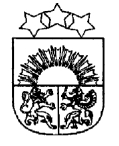 LATVIJAS  REPUBLIKA  KRĀSLAVAS  NOVADSKRĀSLAVAS  NOVADA  DOMEReģ. Nr. 90001267487Rīgas iela 51, Krāslava, Krāslavas nov., LV-5601. Tālrunis +371 65624383, fakss +371 65681772e-pasts: dome@kraslava.lvKrāslavāSĒDES  PROTOKOLS2018.gada 26.aprīlī									Nr.7Sēde sasaukta	 Rīgas ielā 51, Krāslavā, plkst.1400Sēdi atklāj plkst.1400Sēdi vada 	– novada domes priekšsēdētājs Gunārs UpenieksProtokolē 	– domes lietvede Ārija LeonovičaPiedalās: 	 Deputāti -  Vera Bīriņa, Jāzeps Dobkevičs,  Aleksandrs Jevtušoks, Viktorija Lene (ieradās plkst.1408), Antons Ļaksa, Viktors Moisejs, Juris Saksons, Aleksandrs Savickis, Gunārs Svarinskis, Jānis Tukāns, Gunārs Upenieks, Janīna Vanaga, Ēriks Zaikovskis, Dmitrijs ZalbovičsPašvaldības administrācijas darbinieki: J.Geiba		- izpilddirektorsV.Aišpurs		- Administratīvās nodaļas vadītājsS.Puncule		- juriskonsultsI.Hmeļņicka		- izpilddirektora vietniece finanšu un budžeta jautājumosJ.Križanovska		- galvenā grāmatvedeL.Jakovele		- galvenās grāmatvedes vietnieceI.Danovska		- Būvvaldes vadītājaI.Skerškāns		- zemes lietu speciālistsI.Dzalbe		- attīstības nodaļas vadītājaI.Tārauds		- juriskonsultsA.Gžibovska		- Izglītības pārvaldes juriskonsulteE.Ciganovičs		- juriskonsultsE.Škutāne		- informatīvā biļetena “Krāslavas Vēstis” redaktoreJ.Roga			- reportierisI.Kavinska		- sabiedrisko attiecību speciālisteV.Bārtule		- iestādes “Sociālais dienests” vadītājaV.Maslovs		- SIA “Krāslavas nami” valdes priekšsēdētājsSēdes vadītājs G.Upenieks piedāvā veikt izmaiņas sēdes darba kārtībā un iekļaut:Papildjautājumu Nr.11 “Par samaksas atgūšanas pārtraukšanu no vecākiem par ārpusģimenes aprūpes pakalpojumiem”;Papildjautājumu Nr.12 “Par materiālās palīdzības piešķiršanu”;Papildjautājumu Nr.13 “Par 2017.gada inventarizācijas rezultātiem”;Papildjautājumu Nr.14 “Par pašvaldības kapitālsabiedrību gada pārskatu apstiprināšanu”;Papildjautājumu Nr.15 “Par kapitālsabiedrību peļņas izlietošanu”;Papildjautājumu Nr.16 „ Par pašvaldības ilgtermiņa ieguldījumiem“;Papildjautājumu Nr.17 “Par pašvaldības budžetu iestāžu 2017.gada finanšu gada pārskatu apstiprināšanu”; Papildjautājumu Nr.18 “Par Krāslavas novada 2017. gada pārskatu”; Papildjautājumu Nr.19 “Par nekustamo īpašumu nosacīto cenu”;Papildjautājumu Nr.20 “Par projektu konkursu “Iedzīvotāji veido savu vidi””;Papildjautājumu Nr.21 “Par ceļa izdevumu apmaksu”;Papildjautājumu Nr.22 “Par finansējuma piešķiršanu ”;Papildjautājumu Nr.23 “Par ārzemju komandējumu”; Papildjautājumu Nr.24 “Par izglītojamo ēdināšanas maksu vasaras periodā”;Papildjautājumu Nr.25 “Par pārtikas produktu atlieku realizācijas maksu Krāslavas pirmsskolas izglītības iestādēs”Papildjautājumu Nr.26 “Par stadiona pieejamību 2018.gada Latvijas 2.līgas futbola čempionāta norisei”;Papildjautājumu Nr.27 “Par nekustamā īpašuma Atmodas ielā 17A, Krāslavā, Krāslavas novadā, atsavināšanas rezultātā iegūto līdzekļu ieskaitīšanu valsts budžetā”;Papildjautājumu Nr.28 “Par Krāslavas novada pašvaldības nekustamā īpašuma atsavināšanu”;Papildjautājumu Nr.29 “Par atvaļinājuma izmantošanu”.Deputātiem citu priekšlikumu un iebildumu nav.Balso par domes sēdes darba kārtību ar papildinājumiem.Vārdiskais balsojums:par –  V.Bīriņa, J.Dobkevičs, A.Jevtušoks, R.Kalvišs, A.Ļaksa, V.Moisejs, J.Saksons,           A.Savickis, G.Svarinskis, J.Tukāns, G.Upenieks, J.Vanaga, Ē.Zaikovskis, D.Zalbovičspret - navatturas - navAtklāti balsojot, par – 14, pret – nav, atturas – nav, Krāslavas novada dome nolemj:	Apstiprināt domes sēdes darba kārtību ar papildinājumiem.Darba kārtība:Par Krāslavas novada pašvaldības saistošajiem noteikumiemPar Krāslavas novada Bāriņtiesas nolikuma apstiprināšanuPar komisiju izveidošanu un apstiprināšanuPar pakalpojuma sociālās aprūpes institūcijā piešķiršanuZemes jautājumiAdresācijas jautājumiPar deklarētās dzīvesvietas ziņu anulēšanuDzīvokļu jautājumiPar zemes gabala sadalīšanuPar zemes ierīcības projekta apstiprināšanuPar samaksas atgūšanas pārtraukšanu no vecākiem par ārpusģimenes aprūpes pakalpojumiemPar materiālās palīdzības piešķiršanuPar 2017.gada inventarizācijas rezultātiemPar pašvaldības kapitālsabiedrību gada pārskatu apstiprināšanuPar kapitālsabiedrību peļņas izlietošanuPar pašvaldības ilgtermiņa ieguldījumiemPar pašvaldības budžetu iestāžu 2017.gada finanšu gada pārskatu apstiprināšanuPar Krāslavas novada 2017. gada pārskatuPar nekustamo īpašumu nosacīto cenuPar projektu konkursu “Iedzīvotāji veido savu vidi”Par ceļa izdevumu apmaksuPar finansējuma piešķiršanu Par ārzemju komandējumuPar izglītojamo ēdināšanas maksu vasaras periodāPar pārtikas produktu atlieku realizācijas maksu Krāslavas pirmsskolas izglītības iestādēsPar stadiona pieejamību 2018.gada Latvijas 2.līgas futbola čempionāta noriseiPar nekustamā īpašuma Atmodas ielā 17A, Krāslavā, Krāslavas novadā, atsavināšanas rezultātā iegūto līdzekļu ieskaitīšanu valsts budžetāPar Krāslavas novada pašvaldības nekustamā īpašuma atsavināšanuPar atvaļinājuma izmantošanu1.§Par Krāslavas novada pašvaldības saistošajiem noteikumiem Ziņo: G.UpenieksBalso par lēmuma projektu kopumā.Atklāti un vārdiski balsojot:par –  V.Bīriņa, J.Dobkevičs, A.Jevtušoks, R.Kalvišs, A.Ļaksa, V.Moisejs, J.Saksons,           A.Savickis, G.Svarinskis, J.Tukāns, G.Upenieks, J.Vanaga, Ē.Zaikovskis, D.Zalbovičspret - navatturas - navAtklāti balsojot, par – 14, pret – nav, atturas – nav, Krāslavas novada dome nolemj:1.1.Par Krāslavas novada pašvaldības saistošajiem noteikumiem Nr.2018/7 „Par Krāslavas novada pašvaldības saistošo noteikumu Nr. 2014/8 „Par pasažieru pārvadājumu ar vieglajiem taksometriem licencēšanas, licenču un licenču kartīšu izsniegšanas, pārreģistrācijas un darbības apturēšanas kārtību un maksimālajiem vieglo taksometru pārvadājumu tarifiem Krāslavas novadā” atzīšanu par spēku zaudējušiem”	Pamatojoties uz likuma “Par pašvaldībām” 21.panta pirmās daļas 16.punktu, apstiprināt Krāslavas novada pašvaldības saistošos noteikumus Nr.2018/7 „Par Krāslavas novada pašvaldības saistošo noteikumu Nr.2014/8 „Par pasažieru pārvadājumu ar vieglajiem taksometriem licencēšanas, licenču un licenču kartīšu izsniegšanas, pārreģistrācijas un darbības apturēšanas kārtību un maksimālajiem vieglo taksometru pārvadājumu tarifiem Krāslavas novadā” atzīšanu par spēku zaudējušiem”.(Saistošo noteikumu pilns teksts pielikumā)1.2.Par Krāslavas novada pašvaldības saistošajiem noteikumiem Nr.2018/8 „Grozījumi Krāslavas novada pašvaldības 29.06.2017. saistošajos noteikumos Nr.2017/9 “Krāslavas novada pašvaldības nolikums””Ziņo: G.UpenieksPamatojoties uz likuma “Par pašvaldībām” Par pašvaldībām”  21.panta pirmās daļas 1.punktu un 24.pantu  un Valsts pārvaldes iekārtas likuma 28.pantu, apstiprināt Krāslavas novada pašvaldības saistošos noteikumus Nr.2018/8 „Grozījumi Krāslavas novada pašvaldības 29.06.2017. saistošajos noteikumos Nr.2017/9 “Krāslavas novada pašvaldības nolikums””.(Saistošo noteikumu pilns teksts pielikumā)Lēmuma projekta iesniedzējs:Domes priekšsēdētājs G.UpenieksLēmuma projekta sagatavotājs:Vec. juriskonsults A.Skerškāns1.3.Par Krāslavas novada pašvaldības saistošajiem noteikumiem Nr.2018/6 „Par Krāslavas novada pašvaldības palīdzību audžuģimenei”. Ziņo: G.Upenieks, V.Bārtule (pašvaldības iestādes “Sociālais dienests” vadītāja)Debatēs piedalās: R.KalvišsPamatojoties uz Par pašvaldībām” 43.panta trešo daļu, Ministru kabineta 19.12.2006. noteikumu Nr.1036 “Audžuģimenes noteikumi” 43.punktu , apstiprināt Krāslavas novada pašvaldības saistošos noteikumus Nr.2018/6 „Par Krāslavas novada pašvaldības palīdzību audžuģimenei”. (Saistošo noteikumu pilns teksts pielikumā)Lēmuma projekta iesniedzējs un sagatavotājs:Sociālo un veselības aizsardzības lietu komitejaFinanšu komiteja2.§Par Krāslavas novada Bāriņtiesas nolikuma apstiprināšanuZiņo: G.Upenieks, J.Tukāns (Sociālo un veselības aizsardzības lietu komitejas priekšsēdētājs)Debatēs piedalās: R.KalvišsAtklāti un vārdiski balsojot:par –  V.Bīriņa, J.Dobkevičs, A.Jevtušoks, R.Kalvišs, A.Ļaksa, V.Moisejs, J.Saksons,           A.Savickis, G.Svarinskis, J.Tukāns, G.Upenieks, J.Vanaga, Ē.Zaikovskis, D.Zalbovičspret - navatturas - navAtklāti balsojot, par – 14, pret – nav, atturas – nav, Krāslavas novada dome nolemj:Pamatojoties uz likuma “Par pašvaldībām” 41.panta pirmās daļas 2.punktu, Bāriņtiesu likumu, Ministru kabineta 19.12.2006. noteikumu Nr.1037 “Bāriņtiesas darbības noteikumi” 2. un 3.punktu, apstiprināt Krāslavas novada Bāriņtiesas nolikumu.(Nolikuma pilns teksts pielikumā)Lēmuma projekta iesniedzējs:Sociālo un veselības aizsardzības lietu komiteja3.§Par komisiju izveidošanu un apstiprināšanu  3.1.Par Administratīvās komisijas apstiprināšanuZiņo: G.UpenieksAtklāti un vārdiski balsojot:par –  V.Bīriņa, J.Dobkevičs, A.Jevtušoks, R.Kalvišs, A.Ļaksa, V.Moisejs, J.Saksons,           A.Savickis, G.Svarinskis, J.Tukāns, G.Upenieks, J.Vanaga, Ē.Zaikovskis, D.Zalbovičspret - navatturas - navAtklāti balsojot, par – 14, pret – nav, atturas – nav, Krāslavas novada dome nolemj:Pamatojoties uz likuma “Par pašvaldībām” 61.pantu un 21.panta pirmās daļas 24.punktu, Latvijas Administratīvo pārkāpumu kodeksa 207.pantu:Uz Krāslavas novada domes pilnvaru laiku apstiprināt Krāslavas novada domes Administratīvo komisiju sekojošā sastāvā:Komisijas priekšsēdētāja: Sarmīte Puncule (Krāslavas novada domes juriskonsulte);Komisijas priekšsēdētājas vietnieks: Rolands Adamovičs (Valsts policijas Latgales reģiona pārvaldes Krāslavas policijas iecirkņa Kārtības policijas nodaļas vecākais inspektors);Komisijas sekretāre: Solveiga Sergejeva (Krāslavas novada domes administratore-lietvede);Komisijas locekļi: Žanna Drozdovska (sociālais pedagogs);Igors Guba (Krāslavas novada būvvaldes būvinspektors);Larisa Varnase (Krāslavas novada Bāriņtiesas locekle);Pēteris Jacina (Krāslavas novada pašvaldības policijas priekšnieks).Apstiprināt Krāslavas novada domes Administratīvās komisijas nolikumu. (Nolikuma pilns teksts pielikumā)Lēmuma projekta iesniedzējs:Domes priekšsēdētājs G.UpenieksLēmuma projektu sagatavojaDomes juriskonsulte S.PunculeDeputāte V.Lene ierodas plkst.14 083.2.Par izmaiņām Nekustamā īpašuma nodokļa atvieglojumu piešķiršanas komisijas sastāvāZiņo: G.UpenieksAtklāti un vārdiski balsojot:par –  V.Bīriņa, J.Dobkevičs, A.Jevtušoks, R.Kalvišs, V.Lene, A.Ļaksa, V.Moisejs, J.Saksons,           A.Savickis, G.Svarinskis, J.Tukāns, G.Upenieks, J.Vanaga, Ē.Zaikovskis, D.Zalbovičspret - navatturas - navAtklāti balsojot, par – 15, pret – nav, atturas – nav, Krāslavas novada dome nolemj:       Pamatojoties uz likuma ,,Par pašvaldībām” 21.panta pirmās daļas 24.punktu, izslēgt no Krāslavas novada domes Nekustamā īpašuma nodokļa atvieglojumu piešķiršanas komisijas sastāva Anitu Naruševiču.3.3.Par izmaiņām dzīvojamo māju privatizācijas komisijas sastāvāZiņo: G.UpenieksAtklāti un vārdiski balsojot:par –  V.Bīriņa, J.Dobkevičs, A.Jevtušoks, R.Kalvišs, V.Lene, A.Ļaksa, V.Moisejs, J.Saksons,           A.Savickis, G.Svarinskis, J.Tukāns, G.Upenieks, J.Vanaga, Ē.Zaikovskis, D.Zalbovičspret - navatturas - navAtklāti balsojot, par – 15, pret – nav, atturas – nav, Krāslavas novada dome nolemj:Pamatojoties uz likuma „ Par pašvaldībām” 21.panta pirmās daļas 24.punktu, izslēgt no Krāslavas novada domes Dzīvojamo māju privatizācijas komisijas sastāva Anitu Naruševiču.3.4.Par Pasažieru pārvadājumu ar vieglajiem taksometriem licencēšanas komisiju komisijas likvidēšanu Ziņo: G.UpenieksAtklāti un vārdiski balsojot:par –  V.Bīriņa, J.Dobkevičs, A.Jevtušoks, R.Kalvišs, V.Lene, A.Ļaksa, V.Moisejs, J.Saksons,           A.Savickis, G.Svarinskis, J.Tukāns, G.Upenieks, J.Vanaga, Ē.Zaikovskis, D.Zalbovičspret - navatturas - navAtklāti balsojot, par – 15, pret – nav, atturas – nav, Krāslavas novada dome nolemj:Pamatojoties uz likuma „Par pašvaldībām” 21.panta pirmās daļas 24.punktu, ar 2018.gada 27.aprīli likvidēt Pasažieru pārvadājumu ar vieglajiem taksometriem licencēšanas komisiju.  Lēmuma projekta iesniedzējsDomes priekšsēdētājs G.UpenieksLēmuma projektu sagatavotājsVec.juriskonsults A.Skerškāns4.§Par pakalpojuma sociālās aprūpes institūcijā piešķiršanuZiņo: G.UpenieksAtklāti un vārdiski balsojot:par –  V.Bīriņa, J.Dobkevičs, A.Jevtušoks, R.Kalvišs, V.Lene, A.Ļaksa, V.Moisejs, J.Saksons,           A.Savickis, G.Svarinskis, J.Tukāns, G.Upenieks, J.Vanaga, Ē.Zaikovskis, D.Zalbovičspret - navatturas - navAtklāti balsojot, par – 15, pret – nav, atturas – nav, Krāslavas novada dome nolemj:Saskaņā ar pieprasītāja iesniegumu un pamatojoties uz Sociālo pakalpojumu un sociālās palīdzības likuma 28.panta pirmās daļas 2.punktu, 21.04.2008. MK noteikumu Nr.288 „Sociālo pakalpojumu un sociālās palīdzības saņemšanas kārtība”  5.panta 5.punktu, 19.05.1994. likuma "Par pašvaldībām"  15.panta septīto daļu:Piešķirt Krāslavas pilsētas vientuļai pensionārei Annai R[..], personas kods [..], pakalpojumu ilglaicīgas sociālās aprūpes institūcijā, ievietojot viņu veco ļaužu pansionātā “Priedes”.Piešķirt Krāslavas novada Kalniešu pagasta vientuļai pensionārei Ļubovai B[..], personas kods [..], pakalpojumu ilglaicīgas sociālās aprūpes institūcijā, ievietojot viņu veco ļaužu pansionātā “Priedes”.Lēmuma projekta iesniedzējs:Sociālo un veselības aizsardzības lietu komiteja5.§Zemes jautājumiZiņo: G.UpenieksBalso par lēmuma projektu kopumā.Atklāti un vārdiski balsojot:par –  V.Bīriņa, J.Dobkevičs, A.Jevtušoks, R.Kalvišs, V.Lene, A.Ļaksa, V.Moisejs, J.Saksons,           A.Savickis, G.Svarinskis, J.Tukāns, G.Upenieks, J.Vanaga, Ē.Zaikovskis, D.Zalbovičspret - navatturas - navAtklāti balsojot, par – 15, pret – nav, atturas – nav, Krāslavas novada dome nolemj:1. Pamatojoties uz Vladimira D[..] 13.03.2018. iesniegumu, iznomāt Vladimiram D[..], personas kods [..], dzīvo Krāslavas novadā, Kombuļu pagastā, [..], Krāslavas novada pašvaldībai piekritīgo zemes vienību 0,5 ha platībā ar kadastra apzīmējumu 6074-004-0399 Krāslavas novada Kombuļu pagastā uz 5 gadiem, nosakot nomas maksu 0,5% apmērā no zemes kadastrālās vērtības gadā, saskaņā ar MK noteikumu Nr.735 „Noteikumi par publiskas personas zemes nomu” 18.1.punktu. Zemes lietošanas mērķis – zeme, uz kuras galvenā saimnieciskā darbība ir lauksaimniecība (kods 0101).2. Pamatojoties uz Viktora O[..] 15.03.2018. iesniegumu, iznomāt Viktoram O[..], personas kods [..], dzīvo Jūrmalā, [..], Krāslavas novada pašvaldībai piekritīgās zemes vienības 2,5 ha platībā ar kadastra apzīmējumu 6074-002-0295 un 2,5 ha platībā ar kadastra apzīmējumu 6074-002-0331 Krāslavas novada Kombuļu pagastā uz 5 gadiem, nosakot nomas maksu 1,5% apmērā no zemes kadastrālās vērtības gadā, saskaņā ar MK noteikumu Nr.735 „Noteikumi par publiskas personas zemes nomu” 18.3.punktu. Zemes lietošanas mērķis – fizisko vai juridisko personu īpašumā vai lietošanā esošo ūdeņu teritorijas (kods 0302). 3. Pamatojoties uz Vladislava G[..] 26.02.2018. iesniegumu, grozīt 17.04.2014. Kaplavas pagasta lauku apvidus zemes nomas līgumu Nr.159. Samazināt Vladislavam G[..], personas kods [..], iznomātās zemes platību, atstājot nomas lietošanā zemes vienības ar kadastra apzīmējumu 6070-009-0044 daļu 0,6 ha platībā saskaņā ar grafisko pielikumu, nosakot nomas maksu 1,5% apmērā no zemes kadastrālās vērtības gadā, piemērojot koeficientu 1,5 sakarā ar to, ka uz zemesgabala atrodas būves, kuras ir ierakstāmas, bet nav ierakstītas zemesgrāmatā, saskaņā ar MK noteikumu Nr.735 „Noteikumi par publiskas personas zemes nomu” 7.2.punktu, 9.1.punktu. Uz zemes vienības ar kadastra apzīmējumu 6070-009-0044 atrodas Vladislava G[..] valdījumā esoša dzīvojamā māja ar saimniecības ēkām saskaņā ar Kaplavas pagasta pārvaldes 04.04.2018. izziņu Nr.13.8/6.4. Pamatojoties uz Jevgēnijas K[..] 26.02.2018. iesniegumu, iznomāt Jevgēnijai K[..], personas kods [..], dzīvo Krāslavas novadā, Kaplavas pagastā, [..], Krāslavas novada pašvaldībai piekritīgas zemes vienības ar kadastra apzīmējumu 6070-009-0044 daļu 7,0 ha platībā Krāslavas novada Kaplavas pagastā uz 5 gadiem, nosakot nomas maksu 0,5% apmērā no zemes kadastrālās vērtības gadā, saskaņā ar MK noteikumu Nr.735 „Noteikumi par publiskas personas zemes nomu” 18.1.punktu. Zemes lietošanas mērķis – zeme, uz kuras galvenā saimnieciskā darbība ir lauksaimniecība (kods 0101).5. Pamatojoties uz Aivara K[..] 19.03.2018. iesniegumu, pagarināt 25.04.2013. Robežnieku pagasta lauku apvidus zemes nomas līguma Nr.66-K (reģ. Nr.88) darbības termiņu uz 5 gadiem, nosakot nomas maksu 0,5% apmērā no zemes kadastrālās vērtības gadā, saskaņā ar MK noteikumu Nr.735 „Noteikumi par publiskas personas zemes nomu” 8.1.punktu. Zemes lietošanas mērķis – zeme, uz kuras galvenā saimnieciskā darbība ir lauksaimniecība (kods 0101).6. Izskatot Marijas V[..] 09.04.2018. iesniegumu, konstatēts, ka Latvijas Republikas Centrālā zemes komisija ar 20.03.2008. lēmumu Nr.218 Ī/t atjaunoja Marijai V[..], personas kods [..], īpašuma tiesības uz Robežnieku pagasta zemi 1,7 ha platībā ar kadastra apzīmējumiem 6086-003-0396 un 6086-003-0397, bet īpašuma tiesības uz zemes vienību ar kadastra apzīmējumu 6086-003-0396 jau ir nostiprinātas zemesgrāmatā uz citas personas vārda. Pamatojoties uz Marijas V[..] lūgumu, noteikt, ka zemes vienība 0,7 ha platībā ar kadastra apzīmējumu 6086-003-0294 Krāslavas novada Robežnieku pagastā ir uzskatāma par Marijas V[..] mantojamo zemi. Atcelt Krāslavas novada domes 29.02.2012. lēmumu (protokols Nr.5, 7.§, 79.punkts) daļā par zemes vienības ar kadastra apzīmējumu 6086-003-0294 piekritību Krāslavas novada pašvaldībai.7. Pamatojoties uz Oļega A[..] 26.03.2018. iesniegumu, pagarināt 29.11.2007. Krāslavas pagasta lauku apvidus zemes nomas līguma (reģ.Nr.129) darbības termiņu uz 10 gadiem, nosakot nomas maksu 0,5% apmērā no zemes kadastrālās vērtības gadā, saskaņā ar MK noteikumu Nr.644 „Noteikumi par neizpirktās lauku apvidus zemes nomas līguma noslēgšanas un nomas maksas aprēķināšanas kārtību” 7.punktu. Zemes vienības ar kadastra apzīmējumu 6078-001-0395 lietošanas mērķis – lauksaimnieciska rakstura uzņēmumu apbūve (kods 1003).8. Pamatojoties uz Ludviga T[..] 26.03.2018. iesniegumu, pagarināt 30.11.2007. Krāslavas pagasta lauku apvidus zemes nomas līguma (reģ.Nr.154) darbības termiņu uz 10 gadiem, nosakot nomas maksu 0,5% apmērā no zemes kadastrālās vērtības gadā, saskaņā ar MK noteikumu Nr.644 „Noteikumi par neizpirktās lauku apvidus zemes nomas līguma noslēgšanas un nomas maksas aprēķināšanas kārtību” 7.punktu. Zemes vienības ar kadastra apzīmējumu 6078-001-0414 lietošanas mērķis – zeme, uz kuras galvenā saimnieciskā darbība ir lauksaimniecība (kods 0101), lauksaimnieciska rakstura uzņēmumu apbūve (kods 1003).9. Pamatojoties uz Ludviga T[..] 26.03.2018. iesniegumu, iznomāt Ludvigam T[..], personas kods [..], dzīvo Krāslavas novadā, Krāslavas pagastā, [..]Krāslavas novada pašvaldībai piekritīgo zemes vienību 0,25 ha platībā ar kadastra apzīmējumu 6078-001-0333 Krāslavas novada Krāslavas pagastā uz 5 gadiem, nosakot nomas maksu 0,5% apmērā no zemes kadastrālās vērtības gadā, saskaņā ar MK noteikumu Nr.735 „Noteikumi par publiskas personas zemes nomu” 18.1.punktu. Zemes lietošanas mērķis – zeme, uz kuras galvenā saimnieciskā darbība ir lauksaimniecība (kods 0101).10. Pamatojoties uz Jāzepa Ž[..] 26.03.2018. iesniegumu, pagarināt 29.11.2007. Krāslavas pagasta lauku apvidus zemes nomas līguma (reģ.Nr.128) darbības termiņu uz 10 gadiem, nosakot nomas maksu 0,5% apmērā no zemes kadastrālās vērtības gadā, saskaņā ar MK noteikumu Nr.644 „Noteikumi par neizpirktās lauku apvidus zemes nomas līguma noslēgšanas un nomas maksas aprēķināšanas kārtību” 7.punktu. Zemes vienības ar kadastra apzīmējumu 6078-002-0236 lietošanas mērķis – fizisko vai juridisko personu īpašumā vai lietošanā esošo ūdeņu teritorijas (kods 0302).11. Pamatojoties uz Andreja M[..] 27.03.2018. iesniegumu, pagarināt 13.03.2013. Krāslavas pagasta lauku apvidus zemes nomas līguma (reģ. Nr.17) darbības termiņu uz 5 gadiem, nosakot nomas maksu 1,5% apmērā no zemes kadastrālās vērtības gadā, saskaņā ar MK noteikumu Nr.735 „Noteikumi par publiskas personas zemes nomu” 18.3.punktu. Zemes ar kadastra apzīmējumu 6078-001-0676 lietošanas mērķis – individuālo dzīvojamo māju apbūve” (kods 0601).12. Pamatojoties uz Alberta C[..] 03.04.2018. iesniegumu, pagarināt 30.11.2007. Krāslavas pagasta lauku apvidus zemes nomas līguma (reģ.Nr.146) darbības termiņu uz 10 gadiem, nosakot nomas maksu 0,5% apmērā no zemes kadastrālās vērtības gadā, saskaņā ar MK noteikumu Nr.644 „Noteikumi par neizpirktās lauku apvidus zemes nomas līguma noslēgšanas un nomas maksas aprēķināšanas kārtību” 7.punktu. Zemes vienības ar kadastra apzīmējumu 6078-001-0597 lietošanas mērķis – fizisko vai juridisko personu īpašumā vai lietošanā esošo ūdeņu teritorijas (kods 0302).13. Pamatojoties uz Emīlijas Z[..] 03.04.2018. iesniegumu, pagarināt 30.11.2007. Krāslavas pagasta lauku apvidus zemes nomas līguma (reģ.Nr.141) darbības termiņu uz 10 gadiem, nosakot nomas maksu 0,5% apmērā no zemes kadastrālās vērtības gadā, saskaņā ar MK noteikumu Nr.644 „Noteikumi par neizpirktās lauku apvidus zemes nomas līguma noslēgšanas un nomas maksas aprēķināšanas kārtību” 7.punktu. Zemes vienības ar kadastra apzīmējumu 6078-001-0414 lietošanas mērķis – zeme, uz kuras galvenā saimnieciskā darbība ir lauksaimniecība (kods 0101).14. Pamatojoties uz Grigorija B[..] 05.04.2018. iesniegumu, pagarināt 27.12.2012. Krāslavas pagasta lauku apvidus zemes nomas līguma (reģ. Nr.460) darbības termiņu uz 5 gadiem, nosakot nomas maksu 0,5% apmērā no zemes kadastrālās vērtības gadā, saskaņā ar MK noteikumu Nr.735 „Noteikumi par publiskas personas zemes nomu” 18.1.punktu. Zemes ar kadastra apzīmējumu 6078-001-0523 lietošanas mērķis – zeme, uz kuras galvenā saimnieciskā darbība ir lauksaimniecība (kods 0101).15. Pamatojoties uz Annas V[..] 09.04.2018. iesniegumu, iznomāt Annai V[..], personas kods [..], dzīvo Krāslavas novadā, Krāslavas pagastā, [..], Krāslavas novada pašvaldībai piekritīgās zemes vienības 0,3 ha platībā ar kadastra apzīmējumu 6078-001-0238 un 0,54 ha platībā ar kadastra apzīmējumu 6078-001-0332 Krāslavas novada Krāslavas pagastā uz 5 gadiem, nosakot nomas maksu 0,5% apmērā no zemes kadastrālās vērtības gadā, saskaņā ar MK noteikumu Nr.735 „Noteikumi par publiskas personas zemes nomu” 18.1.punktu. Zemes lietošanas mērķis – zeme, uz kuras galvenā saimnieciskā darbība ir lauksaimniecība (kods 0101).16. Pamatojoties uz Večeslava B[..] 22.02.2016. iesniegumu, iznomāt Večeslavam B[..], personas kods [..], dzīvo Krāslavas novadā, Krāslavas pagastā, [..]”, zemes reformas pabeigšanai paredzētās zemes vienības 1,9 ha platībā ar kadastra apzīmējumu 6078-003-0005 un 2,1 ha platībā ar kadastra apzīmējumu 6078-003-0183 Krāslavas novada Krāslavas pagastā uz 5 gadiem, nosakot nomas maksu 0,5% apmērā no zemes kadastrālās vērtības gadā, saskaņā ar MK noteikumu Nr.735 „Noteikumi par publiskas personas zemes nomu” 18.1.punktu. Zemes lietošanas mērķis – zeme, uz kuras galvenā saimnieciskā darbība ir lauksaimniecība (kods 0101).17. Pamatojoties uz Stanislava M[..] 03.04.2018. iesniegumu, iznomāt Stanislavam M[..], personas kods [..], dzīvo Daugavpilī, [..], Krāslavas novada pašvaldībai piekritīgas zemes vienības ar kadastra apzīmējumu 6001-001-0236 daļu 0,0300 ha (300 m2) platībā Krāslavā, Rīgas ielā 52 uz 5 gadiem, nosakot nomas maksu 1,5% apmērā no zemes kadastrālās vērtības gadā, saskaņā ar MK noteikumu Nr.735 „Noteikumi par publiskas personas zemes nomu” 18.3.punktu. Zemes lietošanas mērķis – atsevišķi nodalītas atklātas autostāvvietas (kods 1106).18. Pamatojoties uz Oļega R[..] 09.04.2018. iesniegumu, izbeigt Oļegam R[..], personas kods [..], nomas tiesības uz zemes vienību ar kadastra apzīmējumu 6096-002-0209 Krāslavas novada Ūdrīšu pagastā.19. Pamatojoties uz Vijas R[..] 09.04.2018. iesniegumu, iznomāt Vijai R[..], personas kods [..], dzīvo Krāslavas novadā, Ūdrīšu pagastā, [..], Krāslavas novada pašvaldībai piekritīgo zemes vienību 6,5 ha platībā ar kadastra apzīmējumu 6096-002-0209 Krāslavas novada Ūdrīšu pagastā uz 5 gadiem, nosakot nomas maksu 0,5% apmērā no zemes kadastrālās vērtības gadā, saskaņā ar MK noteikumu Nr.735 „Noteikumi par publiskas personas zemes nomu” 18.1.punktu. Zemes lietošanas mērķis – zeme, uz kuras galvenā saimnieciskā darbība ir lauksaimniecība (kods 0201).20. Pamatojoties uz Agitas G[..] 17.04.2018. iesniegumu, lauzt 01.04.2016. Ūdrīšu pagasta lauku apvidus zemes nomas līgumu (reģ. Nr.50). Izbeigt Agitai G[..]i (bij. B[..]), personas kods [..], nomas tiesības uz zemes vienību ar kadastra apzīmējumu 6096-001-0229 Krāslavas novada Ūdrīšu pagastā.21. Pamatojoties uz Alberta B[..]10.04.2018. iesniegumu, lauzt 02.03.2015. Izvaltas pagasta lauku apvidus zemes nomas līgumu (reģ. Nr.44). Izbeigt Albertam B[..], personas kods [..], nomas tiesības uz zemes vienību ar kadastra apzīmējumu 6064-004-0509 Krāslavas novada Izvaltas pagastā.22. Pamatojoties uz Vladislava M[..] 21.03.2018. iesniegumu, iznomāt Vladislavam M[..], personas kods [..], dzīvo Krāslavas novadā, Skaistas pagastā, [..], Krāslavas novada pašvaldībai piekritīgo zemes vienību 0,2 ha platībā ar kadastra apzīmējumu 6088-007-0080 Skaistas pagastā uz 5 gadiem, nosakot nomas maksu 0,5% apmērā no zemes kadastrālās vērtības gadā, saskaņā ar MK noteikumu Nr.735 „Noteikumi par publiskas personas zemes nomu” 18.1.punktu. Zemes lietošanas mērķis – zeme, uz kuras galvenā saimnieciskā darbība ir lauksaimniecība (kods 0101).23. Pamatojoties uz Andreja P[..] 06.04.2018. iesniegumu, grozīt 30.06.2009. Skaistas pagasta lauku apvidus zemes nomas līgumu Nr.14/09. Izbeigt Andrejam P[..], personas kods [..], nomas tiesības uz zemes vienību ar kadastra apzīmējumu 6088-007-0198 Krāslavas novada Skaistas pagastā.24. Pamatojoties uz Gunāra Ļ[..] 06.04.2018. iesniegumu, iznomāt Gunāram Ļ[..], personas kods [..], dzīvo Krāslavas novadā, Skaistas pagastā, [..]5, Krāslavas novada pašvaldībai piekritīgo zemes vienību 3,0 ha platībā ar kadastra apzīmējumu 6088-007-0198 Skaistas pagastā uz 5 gadiem, nosakot nomas maksu 0,5% apmērā no zemes kadastrālās vērtības gadā, saskaņā ar MK noteikumu Nr.735 „Noteikumi par publiskas personas zemes nomu” 18.1.punktu. Zemes lietošanas mērķis – zeme, uz kuras galvenā saimnieciskā darbība ir lauksaimniecība (kods 0101).25. Pamatojoties uz Solomejas B[..] 06.04.2018. iesniegumu, pagarināt 09.04.2013. Piedrujas pagasta lauku apvidus zemes nomas līguma Nr.112/2013 (reģ. Nr.71) darbības termiņu uz 5 gadiem, nosakot nomas maksu par zemes vienību ar kadastra apzīmējumu 6084-003-0644 0,5% apmērā no zemes kadastrālās vērtības gadā, saskaņā ar MK noteikumu Nr.735 „Noteikumi par publiskas personas zemes nomu” 18.1.punktu. Zemes vienību lietošanas mērķis – zeme, uz kuras galvenā saimnieciskā darbība ir lauksaimniecība (kods 0101).26. Pamatojoties uz Aināra G[..] 27.03.2018. iesniegumu, pagarināt 09.04.2013. Piedrujas pagasta lauku apvidus zemes nomas līguma Nr.109/2013 (reģ. Nr.74) darbības termiņu uz 5 gadiem, nosakot nomas maksu par zemes vienībām ar kadastra apzīmējumiem 6084-002-0032 un 6084-002-0096 0,5% apmērā no zemes kadastrālās vērtības gadā, saskaņā ar MK noteikumu Nr.735 „Noteikumi par publiskas personas zemes nomu” 18.1.punktu. Zemes vienību lietošanas mērķis – zeme, uz kuras galvenā saimnieciskā darbība ir lauksaimniecība (kods 0101).27. Pamatojoties uz Zdislava A[..] 29.03.2018. iesniegumu, pagarināt 09.04.2013. Piedrujas pagasta lauku apvidus zemes nomas līguma Nr.110/2013 (reģ. Nr.73) darbības termiņu uz 5 gadiem, nosakot nomas maksu par zemes vienību ar kadastra apzīmējumu 6084-003-0638 0,5% apmērā no zemes kadastrālās vērtības gadā, saskaņā ar MK noteikumu Nr.735 „Noteikumi par publiskas personas zemes nomu” 18.1.punktu. Zemes vienību lietošanas mērķis – zeme, uz kuras galvenā saimnieciskā darbība ir lauksaimniecība (kods 0101).28. Pamatojoties uz Valērija A[..] 29.03.2018. iesniegumu, pagarināt 09.04.2013. Piedrujas pagasta lauku apvidus zemes nomas līguma Nr.111/2013 (reģ. Nr.72) darbības termiņu uz 5 gadiem, nosakot nomas maksu par zemes vienību ar kadastra apzīmējumu 6084-003-0041 0,5% apmērā no zemes kadastrālās vērtības gadā, saskaņā ar MK noteikumu Nr.735 „Noteikumi par publiskas personas zemes nomu” 18.1.punktu. Zemes vienību lietošanas mērķis – zeme, uz kuras galvenā saimnieciskā darbība ir lauksaimniecība (kods 0101).29. Sakarā ar Arvīda S[..] nāvi, lauzt 01.04.2009. Piedrujas pagasta lauku apvidus zemes nomas līgumu Nr.2009/94, kā arī 21.01.2013. Piedrujas pagasta lauku apvidus zemes nomas līgumu (reģ. Nr.36). Izbeigt Arvīdam S[..], personas kods [..], nomas tiesības uz zemes vienībām ar kadastra apzīmējumiem 6084-004-0365, 6084-004-0232, 6084-004-0227, 6084-004-0122, 6084-004-0361, 6084-004-3002 Krāslavas novada Piedrujas pagastā.30. Pamatojoties uz Arvīda S[..] 27.03.2018. iesniegumu, iznomāt Arvīdam S[..], personas kods [..], dzīvo Krāslavas novadā, Piedrujas pagastā, [..]Krāslavas novada pašvaldībai piekritīgās zemes vienības 6,0 ha platībā ar kadastra apzīmējumu 6084-004-0365, 5,0 ha platībā ar kadastra apzīmējumu 6084-004-0232, 4,0 ha platībā ar kadastra apzīmējumu 6084-004-0227, 2,0 ha platībā ar kadastra apzīmējumu 6084-004-0122, 1,8 ha platībā ar kadastra apzīmējumu 6084-004-0361 Krāslavas novada Piedrujas pagastā uz 10 gadiem, nosakot nomas maksu 0,5% apmērā no zemes kadastrālās vērtības gadā, saskaņā ar MK noteikumu Nr.644 „Noteikumi par neizpirktās lauku apvidus zemes nomas līguma noslēgšanas un nomas maksas aprēķināšanas kārtību” 7.punktu. Zemes lietošanas mērķis – zeme, uz kuras galvenā saimnieciskā darbība ir lauksaimniecība (kods 0101).31. Pamatojoties uz Arvīda S[..] 27.03.2018. iesniegumu, iznomāt Arvīdam S[..], personas kods [..], dzīvo Krāslavas novadā, Piedrujas pagastā, [..]Krāslavas novada pašvaldībai piekritīgas zemes vienības ar kadastra apzīmējumu 6084-004-3002 daļu 2,5 ha platībā Krāslavas novada Piedrujas pagastā uz 5 gadiem, nosakot nomas maksu 0,5% apmērā no zemes kadastrālās vērtības gadā, saskaņā ar MK noteikumu Nr.735 „Noteikumi par publiskas personas zemes nomu” 18.1.punktu. Zemes lietošanas mērķis – zeme, uz kuras galvenā saimnieciskā darbība ir lauksaimniecība (kods 0101).32. Pamatojoties uz Pjotra Š[..] 12.04.2018. iesniegumu, pagarināt 09.04.2013. Piedrujas pagasta lauku apvidus zemes nomas līguma Nr.108/2013 (reģ. Nr.75) darbības termiņu uz 5 gadiem, nosakot nomas maksu par zemes vienībām ar kadastra apzīmējumiem 6084-004-0093 un 6084-004-0089 0,5% apmērā no zemes kadastrālās vērtības gadā, saskaņā ar MK noteikumu Nr.735 „Noteikumi par publiskas personas zemes nomu” 18.1.punktu. Zemes vienību lietošanas mērķis – zeme, uz kuras galvenā saimnieciskā darbība ir lauksaimniecība (kods 0101).33. Pamatojoties uz Antona K[..] 12.04.2018. iesniegumu, lauzt 09.04.2013. Piedrujas pagasta lauku apvidus zemes nomas līgumu (reģ. Nr.70). Izbeigt Antonam K[..], personas kods [..], nomas tiesības uz zemes vienībām ar kadastra apzīmējumiem 6084-003-0130, 6084-003-0132, 6084-003-0630 Krāslavas novada Piedrujas pagastā.34. Pamatojoties uz Pjotra K[..]12.04.2018. iesniegumu, lauzt 09.04.2013. Piedrujas pagasta lauku apvidus zemes nomas līgumu (reģ. Nr.69). Izbeigt Pjotram K[..], personas kods [..], nomas tiesības uz zemes vienības ar kadastra apzīmējumu 6084-002-3003 daļu Krāslavas novada Piedrujas pagastā.35. Pamatojoties uz Pjotra Š[..] 12.04.2018. iesniegumu, grozīt 20.04.2010. Piedrujas pagasta lauku apvidus zemes nomas līgumu Nr.3/2010. Izbeigt Pjotram Š[..], personas kods [..], nomas tiesības uz zemes vienību ar kadastra apzīmējumu 6084-001-0086 Krāslavas novada Piedrujas pagastā.36. Pamatojoties uz Svetlanas K[..] 12.04.2018. iesniegumu, iznomāt Svetlanai K[..], personas kods [..], dzīvo Krāslavas novadā, Piedrujas pagastā, [..]”, Krāslavas novada pašvaldībai piekritīgās zemes vienības 0,6 ha platībā ar kadastra apzīmējumu 6084-003-0130, 0,7 ha platībā ar kadastra apzīmējumu 6084-003-0132, 1,9 ha platībā ar kadastra apzīmējumu 6084-003-0630, 0,4 ha platībā ar kadastra apzīmējumu 6084-003-0169, kā arī rezerves zemes fondā ieskaitītas zemes vienības ar kadastra apzīmējumu 6084-002-3003 daļu 13,9 ha platībā, kā arī zemes reformas pabeigšanai paredzēto zemes vienību 3,0 ha platībā ar kadastra apzīmējumu 6084-001-0086 Krāslavas novada Piedrujas pagastā uz 5 gadiem, nosakot nomas maksu 0,5% apmērā no zemes kadastrālās vērtības gadā, saskaņā ar MK noteikumu Nr.735 „Noteikumi par publiskas personas zemes nomu” 18.1.punktu. Zemes lietošanas mērķis – zeme, uz kuras galvenā saimnieciskā darbība ir lauksaimniecība (kods 0101). Noteikt, ka pašvaldība var vienpusējā kārtā izbeigt zemes nomas tiesībās uz zemes vienību ar kadastra apzīmējumu 6084-002-3003 gadījumā, ja minētā zemes vienība ir nepieciešamas Zemes pārvaldības likumā norādīto mērķu realizācijai. Noteikt, ka nomas tiesības uz zemes vienību ar kadastra apzīmējumu 6084-001-0086 var tikt izbeigtas sakarā ar to, ka minētais zemesgabals paredzēts zemes reformas pabeigšanai un uz zemi var tikt atjaunotas īpašuma tiesības citai personai.37. Pamatojoties uz Antona K[..]12.04.2018. iesniegumu, grozīt 01.11.2007. Piedrujas pagasta lauku apvidus zemes nomas līgumu Nr.55/2007/Z. Izbeigt Antonam K[..], personas kods [..]nomas tiesības uz zemes vienību ar kadastra apzīmējumu 6084-004-0220 Krāslavas novada Piedrujas pagastā.38. Pamatojoties uz Jurija Š[..] 12.04.2018. iesniegumu, iznomāt Jurijam Š[..], personas kods [..], dzīvo Krāslavas novada Piedrujas pagastā, [..], Krāslavas novada pašvaldībai piekritīgo zemes vienību 3,1 ha platībā ar kadastra apzīmējumu 6084-004-0220 Piedrujas pagastā uz 5 gadiem, nosakot nomas maksu 0,5% apmērā no zemes kadastrālās vērtības gadā, saskaņā ar MK noteikumu Nr.735 „Noteikumi par publiskas personas zemes nomu” 18.1.punktu. Zemes lietošanas mērķis – zeme, uz kuras galvenā saimnieciskā darbība ir lauksaimniecība (kods 0101).39. Pamatojoties uz Z/S „Liepa” īpašnieka Ilmāra Č[..] 17.04.2018. iesniegumu, iznomāt Z/S „Liepa”, reģistrācijas Nr.41501014297, juridiskā adrese: Krāslavas novads, Kombuļu pagasts, c.Kūdiņi, Krāslavas novada pašvaldībai piekritīgo zemes vienību 4,3 ha platībā ar kadastra apzīmējumu 6074-004-0139, kā arī rezerves zemes fondā ieskaitīto zemes vienību 5,3 ha platībā ar kadastra apzīmējumu 6074-005-0163, kā arī zemes reformas pabeigšanai paredzēto zemes vienību 4,2 ha platībā ar kadastra apzīmējumu 6074-006-0179 Krāslavas novada Kombuļu pagastā uz 5 gadiem, nosakot nomas maksu 0,5% apmērā no zemes kadastrālās vērtības gadā, saskaņā ar MK noteikumu Nr.735 „Noteikumi par publiskas personas zemes nomu” 18.1.punktu. Zemes lietošanas mērķis – zeme, uz kuras galvenā saimnieciskā darbība ir lauksaimniecība (kods 0101). Noteikt, ka pašvaldība var vienpusējā kārtā izbeigt zemes nomas tiesībās uz zemes vienību ar kadastra apzīmējumu 6074-005-0163 gadījumā, ja minētā zemes vienība ir nepieciešama Zemes pārvaldības likumā norādīto mērķu realizācijai. Noteikt, ka nomas tiesības uz zemes vienību ar kadastra apzīmējumu 6074-006-0179 var tikt izbeigtas sakarā ar to, ka minētais zemesgabals paredzēts zemes reformas pabeigšanai un uz zemi var tikt atjaunotas īpašuma tiesības citai personai.40. Pamatojoties uz Z/S „Līva” īpašnieces Rudītes L[..] 18.04.2018. iesniegumu, iznomāt Z/S „Līva”, reģistrācijas Nr.41501009506, juridiskā adrese: Krāslavas novads, Aulejas pagasts, „Līva”, Krāslavas novada pašvaldībai piekritīgās zemes vienības 2,0 ha platībā ar kadastra apzīmējumu 6048-003-3151 un 1,3 ha platībā ar kadastra apzīmējumu 6048-005-3182 Krāslavas novada Aulejas pagastā, uz 5 gadiem, nosakot nomas maksu 0,5% apmērā no zemes kadastrālās vērtības gadā, saskaņā ar MK noteikumu Nr.735 „Noteikumi par publiskas personas zemes nomu” 18.1.punktu.41. Pamatojoties uz Ingas Z[..] 19.04.2018. iesniegumu, pagarināt 01.06.2013. Aulejas pagasta lauku apvidus zemes nomas līguma (reģ. Nr.151) darbības termiņu uz 5 gadiem, nosakot nomas maksu par zemes vienību ar kadastra apzīmējumu 6048-003-0176 0,5% apmērā no zemes kadastrālās vērtības gadā, saskaņā ar MK noteikumu Nr.735 „Noteikumi par publiskas personas zemes nomu” 18.1.punktu. Zemes vienību lietošanas mērķis – zeme, uz kuras galvenā saimnieciskā darbība ir mežsaimniecība (kods 0201). 42. Pamatojoties uz Skaistas pagasta pārvaldes 18.04.2018. vēstuli Nr.1.5/138, sakarā ar Lūcijas O[..] nāvi, lauzt 27.01.2011. Skaistas pagasta lauku apvidus zemes nomas līgumu Nr.9/11 (reģ.Nr.191). Izbeigt Lūcijai O[..], personas kods [..], nomas tiesības uz zemes vienību ar kadastra apzīmējumu 6088-005-0028 Krāslavas novada Skaistas pagastā.43. Sakarā ar to, ka zemes vienībai ar kadastra apzīmējumu 6096-002-0209 nav iespējams nodrošināt pieslēgumu koplietošanas ceļam, saskaņā ar Publiskas personas mantas atsavināšanas likuma 1.panta 11.punkta “b” apakšpunktu noteikt, ka zemes vienība 6,5 ha platībā ar kadastra apzīmējumu 6096-002-0209 ir starpgabals. Noteikt, ka zemes vienība 6,5 ha platībā ar kadastra apzīmējumu 6096-002-0209 Krāslavas novada Ūdrīšu pagastā piekrīt Krāslavas novada pašvaldībai saskaņā ar likuma „Par valsts un pašvaldību zemes īpašuma tiesībām un to nostiprināšanu zemesgrāmatās” 4'.panta otrās daļas 6.punktu.44. Pamatojoties uz SIA “Mērniecības risinājumi Latgale” 17.04.2018. iesniegumu, sakarā ar notikušo zemes vienības ar kadastra apzīmējumu 6068-003-0198 Kalniešu pagastā kadastrālo uzmērīšanu, precizēt zemes vienības ar kadastra apzīmējumu 6068-003-0198 platību, kas sastāda 2,58 ha.45. Pamatojoties uz zemes īpašnieka Roberta L[..] 23.04.2018. iesniegumu, sakarā ar zemes vienības ar kadastra apzīmējumu 6088-004-0020 daļas izveidošanu, saskaņā ar 2006.gada 20.jūnija Ministru kabineta noteikumiem Nr.496 „Nekustamā īpašuma lietošanas mērķu klasifikācija un nekustamā īpašuma lietošanas mērķu noteikšanas un maiņas kārtība”, noteikt lietošanas mērķi plānotai (projektētai) Skaistas pagasta zemes vienības ar kadastra apzīmējumu 6088-004-0020 daļai 2,75 ha platībā - „Zeme, uz kuras galvenā saimnieciskā darbība ir lauksaimniecība” (kods 0101). Veicot kadastrālo uzmērīšanu, zemes vienības daļas platība var tikt precizēta. Pielikumā zemes vienības ar kadastra apzīmējumu 6088-004-0020 daļas izvietojuma shēma.                                               Sakarā ar Leonīda B[..] nāvi, lauzt 01.01.2012. Indras pagasta lauku apvidus nomas līgumu Nr.11. Izbeigt Leonīdam B[..], personas kods [..], zemes nomas līguma tiesības uz zemes vienības ar kadastra apzīmējumu 60620070126 daļu 1,00 ha platība Krāslavas novada Indras pagastā.Pamatojoties uz Ludmilas B[..] 09.04.2018. personīgo iesniegumu, iznomāt Ludmilai B[..]personas kods [..], dzīvo Krāslavas novada Indras pagastā, [..], Krāslavas novada pašvaldībai piekritīgu zemes vienības ar kadastra apzīmējumu 60620070126 daļu 1,00 ha platība saskaņā ar grafisko pielikumu, Krāslavas novada Indras pagastā uz 10 gadiem, nosakot nomas maksu, 1,5%apmērā no zemes kadastrālās vērtības gadā, piemērojot koeficientu 1,5 saskaņā ar MK noteikumu Nr.735 ‘’Noteikumi par valsts un pašvaldības zemes nomu”7.2 punktu un 9.1 punktu. Zemes lietošanas mērķis - zeme, uz kuras galvenā saimnieciskā darbība ir lauksaimniecība (kods 0101).Pamatojoties uz Pjotra P[..] 19.03.2018. personīgo iesniegumu, lauzt 21.10.2007. Indras pagasta lauku apvidus nomas līgumu Nr.134. Izbeigt Pjotram P[..], personas kods [..], zemes nomas līguma tiesības uz zemes vienību ar kadastra apzīmējumu 60620080038 Krāslavas novada Indras pagastā.Pamatojoties uz Jeļenas P[..] 11.04.2018. personīgo iesniegumu, iznomāt Jeļenai P[..], personas kods [..], dzīvo Krāslavas novada Indras pagastā [..], Krāslavas novada pašvaldībai piekritīgās zemes vienības 2,20 ha platība ar kadastra apzīmējumu 60620080038; 0,50 ha platība ar kadastra apzīmējumu 60620080139, zemes lietošanas mērķis zeme, uz kuras galvenā saimnieciskā darbība ir lauksaimniecība (kods 0101);      kā arī zemes reformas pabeigšanai paredzētas zemes vienības: 1,90 ha platība ar kadastra apzīmējumu 60620080196; 4,10 ha platība ar kadastra apzīmējumu 60620080271, zemes lietošanas mērķis zeme, uz kuras galvenā saimnieciskā darbība ir mežsaimniecība (kods 0201) Krāslavas novada Indras pagastā uz 10 gadiem, nosakot nomas maksu, 05% apmērā no zemes kadastrālās vērtības gadā, saskaņā ar MK noteikumu Nr.735 ‘’Noteikumi par valsts un pašvaldības zemes nomu” 18.1. punktu. Pamatojoties uz Nataļjas S[..] 20.04.2018. personīgo iesniegumu, iznomāt Nataļjai S[..], personas kods [..], dzīvo Krāslavas novada [..], Krāslavas novada pašvaldībai piekritīgo zemes vienību 0,30 ha platība ar kadastra apzīmējumu 60620041112, Krāslavas novada Indras pagastā uz 10 gadiem, nosakot nomas maksu 05% apmērā no zemes kadastrālās vērtības gadā, saskaņā ar MK noteikumu Nr.735 ‘’Noteikumi par valsts un pašvaldības zemes nomu” 18.1punktu, Zemes lietošanas mērķis - zeme, uz kuras galvenā saimnieciskā darbība ir lauksaimniecība (kods 0101).Lēmuma projekta iesniedzējsDomes priekšsēdētājs G.UpenieksLēmuma projekta sagatavotājsZemes lietu speciālists I.Skerškāns,Indras pagasta pārvaldes zemes lietu speciāliste V.Bārtule6.§Adresācijas jautājumiZiņo: G.Upenieks, I.Skerškāns (zemes lietu speciālists)Balso par lēmuma projektu kopumā.Atklāti un vārdiski balsojot:par –  V.Bīriņa, J.Dobkevičs, A.Jevtušoks, R.Kalvišs, V.Lene, A.Ļaksa, V.Moisejs, J.Saksons,           A.Savickis, G.Svarinskis, J.Tukāns, G.Upenieks, J.Vanaga, Ē.Zaikovskis, D.Zalbovičspret - navatturas - navAtklāti balsojot, par – 15, pret – nav, atturas – nav, Krāslavas novada dome nolemj:1. Sakarā ar Krāslavas novada pašvaldībai piekritīgās zemes vienības ar kadastra apzīmējumu 6070-003-0070 reģistrāciju zemesgrāmatā, sadalīt zemes īpašumu ar kadastra Nr.6070-003-0070 nodalot zemes vienību ar kadastra apzīmējumu 6070-003-0093. Saskaņā ar 08.12.2015. MK noteikumu Nr.698 „Adresācijas noteikumi” 2.9.punktu, piešķirt Krāslavas novada Kaplavas pagasta zemes īpašumam ar kadastra Nr.6070-003-0070, kura sastāvā ir zemes vienība ar kadastra apzīmējumu 6070-003-0070, nosaukumu „Riekstiņi”, bet jaunizveidotajam zemes īpašumam, kura sastāvā ir zemes vienība ar kadastra apzīmējumu 6070-003-0093, nosaukumu „Jaunriekstiņi”.2. Sakarā ar Krāslavas novada pašvaldībai piekritīgās zemes vienības ar kadastra apzīmējumu 6070-005-0242 reģistrāciju zemesgrāmatā, sadalīt zemes īpašumu ar kadastra Nr.6070-005-0242 nodalot zemes vienību ar kadastra apzīmējumu 6070-005-0242. Saskaņā ar 08.12.2015. MK noteikumu Nr.698 „Adresācijas noteikumi” 2.9.punktu, piešķirt Krāslavas novada Kaplavas pagasta jaunizveidotajam zemes īpašumam, kura sastāvā ir zemes vienība ar kadastra apzīmējumu 6070-005-0242, nosaukumu „Krāslavas iela 2”.3. Sakarā ar Krāslavas novada pašvaldībai piekritīgās zemes vienības ar kadastra apzīmējumu 6068-005-0052 reģistrāciju zemesgrāmatā, saskaņā ar 08.12.2015. MK noteikumu Nr.698 „Adresācijas noteikumi” 2.9.punktu, piešķirt Krāslavas novada Kalniešu pagasta zemes īpašumam ar kadastra Nr.6068-005-0004, kura sastāvā ir zemes vienība ar kadastra apzīmējumu 6068-005-0052, nosaukumu „Leibusi”.4. Pamatojoties uz Jāņa Žolneroviča 10.04.2018. iesniegumu, atcelt Krāslavas novada domes 22.03.2018. lēmumu (protokols Nr.5, 5.§, 5.punkts) par nosaukuma piešķiršanu zemes īpašumam, kura sastāvā ir zemes vienība ar kadastra apzīmējumu 6070-010-0040.5. Pamatojoties uz Jāņa Ž[..] 10.04.2018. iesniegumu, sakarā ar zemes īpašuma ar kadastra Nr.6070-005-0353 reģistrāciju zemesgrāmatā, saskaņā ar 08.12.2015. MK noteikumu Nr.698 „Adresācijas noteikumi” 2.9.punktu, piešķirt Krāslavas novada Kaplavas pagasta zemes īpašumam ar kadastra Nr.6070-005-0353, kura sastāvā ir zemes vienības ar kadastra apzīmējumiem 6070-001-0024, 6070-005-0110, 6070-005-0112, 6070-005-0119, 6070-005-0415, nosaukumu „Jaunlauki”.6. Pamatojoties uz zemes īpašnieces Zinaidas L[..] 09.04.2018. iesniegumu, sakarā ar zemes īpašuma „Pavasari”, kadastra Nr.6062-006-0140, sadalīšanu un zemes vienību ar kadastra apzīmējumiem 6062-006-0138, 6062-006-0139 un 6062-006-0468 atdalīšanu, saskaņā ar 08.12.2015. MK noteikumu Nr.698 „Adresācijas noteikumi” 2.9.punktu, piešķirt Krāslavas novada Indras pagasta jaunizveidotajam zemes īpašumam, kura sastāvā ir zemes vienības ar kadastra apzīmējumiem 6062-006-0138, 6062-006-0139 un 6062-006-0468, nosaukumu „Jaunrotas”.7. Pamatojoties uz zemes īpašnieces Annas P[..] 18.04.2018. iesniegumu, saskaņā ar 08.12.2015. MK noteikumu Nr.698 „Adresācijas noteikumi” 2.8.punktu, 2.9.punktu, piešķirt zemes vienībai ar kadastra apzīmējumu 6078-002-0176 un jaunbūvei (dzīvojamā māja) uz tās adresi - „Staškeviči”, Krāslavas pagasts, Krāslavas novads, LV-5601. Pielikumā jaunbūves izvietojuma shēma.8. Pamatojoties uz zemes īpašnieces Dinas S[..] 21.04.2018. iesniegumu, sakarā ar zemes īpašuma “Žagatiņas” ar kadastra Nr.6068-001-0057 sadalīšanu un zemes vienības ar kadastra apzīmējumu 6068-001-0265 atdalīšanu, saskaņā ar 08.12.2015. MK noteikumu Nr.698 „Adresācijas noteikumi” 2.9.punktu, piešķirt Krāslavas novada Kalniešu pagasta jaunizveidotajām zemes īpašumam, kura sastāvā ir zemes vienība ar kadastra apzīmējumu 6068-001-0265, nosaukumu „Englerti”.9. Pamatojoties uz zemes īpašnieka Andra L[..] pilnvarotās personas SIA “Līcīši” pilnvarotās personas Agra Ā[..] 17.04.2018. iesniegumu, sakarā ar zemes īpašuma “Kalnavoti” ar kadastra Nr.6088-003-0128 sadalīšanu un zemes vienības ar kadastra apzīmējumu 6088-003-0128 atdalīšanu, saskaņā ar 08.12.2015. MK noteikumu Nr.698 „Adresācijas noteikumi” 2.9.punktu, piešķirt Krāslavas novada Skaistas pagasta jaunizveidotajām zemes īpašumam, kura sastāvā ir zemes vienība ar kadastra apzīmējumu 6088-003-0128, nosaukumu „Kalnavotnieki”.10. Sakarā ar adrešu datu kārtošanu, pamatojoties uz 08.12.2015. MK noteikumu Nr.698 „Adresācijas noteikumi” 2.8.apakšpunktu, 2.9.apakšpunktu, 2.10 apakšpunktu, 9.punktu, piešķirt Ūdrīšu pagasta adresācijas objektiem adreses saskaņā ar sarakstu:11. Saskaņā ar Krāslavas novada teritorijas plānojumu, kas apstiprināts ar 2013.gada 28.februāra noteikumiem Nr.2013/2 “Krāslavas novada teritorijas plānojuma 2013.-2024. gadam Teritorijas izmantošanas un apbūves noteikumi un Grafiskā daļa” un pamatojoties uz 08.12.2015. MK noteikumu Nr.698 „Adresācijas noteikumi” 2.9 apakšpunktu, 8.1. apakšpunktu, 2.10 apakšpunktu, 9.punktu, 15.punktu, 32.punktu, mainīt adreses Ūdrīšu pagasta adresācijas objektiem saskaņā ar sarakstu: 12. Sakarā ar adrešu datu kārtošanu, pamatojoties uz 08.12.2015. MK noteikumu Nr.698 „Adresācijas noteikumi” 2.8.apakšpunktu, 2.9.apakšpunktu, 2.10 apakšpunktu, 9.punktu, piešķirt Ūdrīšu pagasta adresācijas objektiem un ar tām funkcionāli saistītajām ēkām adreses saskaņā ar sarakstu:13. Pamatojoties uz Ministru kabineta 2015.gada 8.decembra noteikumu Nr.698 “Adresācijas noteikumi” 2.8. punktu, noteikt, ka par adresācijas objektiem nav uzskatāmas sekojošas ēkas:Lēmuma projekta iesniedzējsDomes priekšsēdētājs G.UpenieksLēmuma projekta sagatavotājsZemes lietu speciālists I.Skerškāns,7.§Par deklarētās dzīvesvietas ziņu anulēšanuZiņo: G.UpenieksBalso par lēmuma projektu kopumā.Atklāti un vārdiski balsojot:par –  V.Bīriņa, J.Dobkevičs, A.Jevtušoks, R.Kalvišs, V.Lene, A.Ļaksa, V.Moisejs, J.Saksons,           A.Savickis, G.Svarinskis, J.Tukāns, G.Upenieks, J.Vanaga, Ē.Zaikovskis, D.Zalbovičspret - navatturas - navAtklāti balsojot, par – 15, pret – nav, atturas – nav, Krāslavas novada dome nolemj:Pamatojoties uz LR Dzīvesvietas deklarēšanas likuma 12.panta pirmās daļas 2.punktu, anulēt ziņas par deklarēto dzīvesvietu Krāslavas novada pašvaldībā personām, kurām nav tiesiska pamata dzīvot deklarētajā dzīvesvietā:Nikolajam S[..], Indras ielā 20-1, Krāslavā;Viktoram Š[..], Aronsona ielā 16-32, Krāslavā;Andrim M[..], Saksoni, Ūdrīšu pagasts, Krāslavas novads;Jurim G[..], Baznīcas ielā 4-1, Krāslavā.Lēmuma projekta iesniedzējs:Domes priekšsēdētājs G.UpenieksLēmuma projektu sagatavoja:Domes administratore-lietvede S.Sergejeva8.§Dzīvokļu jautājumiZiņo: G.UpenieksDebatēs piedalās: V.MoisejsBalso par lēmuma projektu kopumā.Atklāti un vārdiski balsojot:par –  V.Bīriņa, J.Dobkevičs, A.Jevtušoks, R.Kalvišs, V.Lene, A.Ļaksa, V.Moisejs, J.Saksons,           A.Savickis, G.Svarinskis, J.Tukāns, G.Upenieks, J.Vanaga, Ē.Zaikovskis, D.Zalbovičspret - navatturas - navAtklāti balsojot, par – 15, pret – nav, atturas – nav, Krāslavas novada dome nolemj:Pamatojoties uz LR likumu “Par palīdzību dzīvokļa jautājumu risināšanā”, uzņemt  dzīvokļa saņemšanas uzskaites rindā:Mairitu J[..], deklarētā dzīvesvieta “[..], Ūdrīšu pag., ģimenes sastāvs [..] cilvēki;Olgu Š[..], deklarētā dzīvesvieta [..]aplavas  pag, ģimenes sastāvs [..] cilvēks;Tatjanu M[..], deklarētā dzīvesvieta [..]Krāslavā, ģimenes sastāvs [..] cilvēks (pirmās kārtas rindā – 1.grupas invalīde);Allu T[..], deklarētā dzīvesvieta [..], Kalniešu pag., ģimenes sastāvs [..] cilvēki (pirmās kārtas rindā – 3.grupas invalīde);Skaidrīti R[..], deklarētā dzīvesvieta [..], Izvaltas pag., ģimenes sastāvs [..] cilvēki.Piešķirt Jūlijai Ņ[..], deklarētā dzīvesvieta  [..], Krāslavā, 2-istabu dzīvokli Nr. [..] Baznīcas ielā [..], Krāslavā, kop.pl. 40,85 m2, ģimenes sastāvs [..] cilvēki.     (Dzīvokļa saņemšanas uzskaites rindā no 25.09.2014.).	Noņemt Jūliju Ņ[..] no dzīvokļa saņemšanas uzskaites rindas.Piešķirt Olgai Š[..], deklarētā dzīvesvieta [..], Kaplavas pag., Krāslavas nov., 2-istabu dzīvokli Nr. [..] Vienības ielā [..], Krāslavā, kop.pl. 47,90 m2, ģimenes sastāvs [..] cilvēks.	Noņemt Olgu Š[..] no dzīvokļa saņemšanas uzskaites rindas.Piešķirt Irēnai L[..], deklarētā dzīvesvieta [..], Krāslavā, 3-istabu dzīvokli Nr. [..] Latgales ielā[..], Krāslavā, kop.pl. 72,40 m2, ģimenes sastāvs[..]cilvēki.(Dzīvokļa saņemšanas uzskaites pirmās kārtas rindā no 02.04.1987.).	Noņemt Irēnu L[..] no dzīvokļa saņemšanas uzskaites rindas.Piešķirt Jurijam  G[..], deklarētā dzīvesvieta [..], Krāslavā, 2-istabu dzīvokli Nr. [..] Raiņa ielā[..], Krāslavā, kop.pl.  54,42 m2, ģimenes sastāvs [..]cilvēki. (Dzīvokļa saņemšanas uzskaites rindā no 31.01.2013.).Noņemt Juriju G[..] no dzīvokļa saņemšanas uzskaites rindas.6.    Pamatojoties uz LR likuma “Par palīdzību dzīvokļa jautājumu risināšanā” 10.panta 2.punktu un Krāslavas novada domes saistošo noteikumu Nr.2009/2/9 „Par palīdzību dzīvokļu jautājumu risināšanā Krāslavas novadā” 2.8.5.punktu, noņemt no dzīvokļa saņemšanas uzskaites rindas personas, kurām zuduši apstākļi, kuri bijuši par pamatu to reģistrēšanai dzīvokļu saņemšanas uzskaites rindā: Sintiju N[..]	- atteikumsLudi P[..]	- atteikums7. Noņemt no dzīvokļa saņemšanas uzskaites rindas personas, kuras noteiktajā termiņā atkārtoti nav veikušas pārreģistrāciju (Krāslavas novada domes saistošie noteikumi Nr.2009/2/9 „Par palīdzību dzīvokļu jautājumu risināšanā Krāslavas novadā” 2.8.4.p.):Tatjanu Č[..]Olgu Z[..]Andri B[..]Ingu N[..]Veroniku D[..]Viju K[..]Karinu M[..]Diānu T[..]Karīnu D[..]Gaļinu Š[..]Oļegu S[..]Ivaru S[..]Eduardu D[..]Inesi N[..]Anastasiju S[..]	Edgaru R[..]8. Apstiprināt dzīvokļa saņemšanas uzskaites kopējo rindu uz  01.04.2018.: 1. L[..]Irēna, Tirgus ielā [..], Krāslavā2. J[..] Nataļja, Vienības ielā [..], Krāslavā3. B[..] Santa, Baznīcas ielā [..], Krāslavā4. Ļ[..] Sergejs, Siena ielā [..], Krāslavā5. M[..] Inese,  Latgales ielā [..], Krāslavā6. K[..] Zinaida, Augusta ielā [..], Krāslavā7. J[..] Raisa, Siena ielā [..], Krāslavā8. T[..] Juris, Raiņa ielā [..], Krāslavā9. L[..] Vitālijs, Priežu ielā [..], Krāslavā10. B[..] Mārtiņš, Baznīcas ielā [..], Krāslavā11. S[..] Vadims, Lāčplēša ielā [..], Krāslavā12. V[..] Ļuba, Sauleskalna ielā [..], Krāslavā13. J[..] Olga, Dārza ielā [..], Kaplavas pag.14. S[..] Vitālijs, „[..], Kalniešu pag.15. L[..] Irēna, Aronsona ielā [..], Krāslavā16. C[..]M[..], „[..]Karklinova, Indras pag.17. S[..] Jurijs, Siena ielā [..], Krāslavā18. Ž[..] Jevgēnijs, Aronsona ielā [..], Krāslavā19. J[..] Irēna, Vienības ielā [..], Krāslavā20. B[..] Valērijs,  Vienības ielā [..], Krāslavā21. M[..] Oskars, Vienības ielā [..], Krāslavā22. S[..] Ludmila, [..]”, Berjozovka, Piedrujas pag.23. V[..] Nataļja, N.Rancāna [..], Krāslavā24. Š[..] Genriks, „[..]”, Kalniešu pag.25. V[..] Kristīna, [..]”, Berjozki, Piedrujas pag.26. Č[..] Romans, Vienības ielā[..], Krāslavā27. B[..] Anatolijs, Jalovecka ielā[..], Krāslavā28. M[..] Leonīds, [..]Kaplavas pag.29. T[..] Ināra, „[..]Trestiški, Kalniešu pag.30. O[..] Sergejs, [..]Vaivodi, Indras pag.31. Z[..] Anele, „[..]Baltā, Indras pag.32. I[..]-J[..] Svetlana, Rīgas ielā [..]Indras pag.33. M[..] Laura, Lielā ielā [..], Krāslavā34. R[..] Vadims, Aronsona ielā [..], Krāslavā35. G[..] Ivars Baznīcas ielā [..], Krāslavā36. M[..] Pāvels, „[..]”, Gintauti, Krāslavas pag.37. L[..] Edgars, Podnieku ielā [..], Krāslavā38. G[..] Jurijs, Raiņa ielā [..], Krāslavā39. V[..] Natālija, „[..]Škļarovščina, Piedrujas pag.40. O[..] Valērijs, Rīgas ielā [..], Krāslavā41. L[..] Deniss, Ādmiņu ielā [..], Krāslavā42. T[..] Svetlana, „[..]”,  Ezerkalns, Skaistas pag.43. S[..] Olga, Baznīcas ielā [..], Krāslavā44. V[..] Valentīns, Sauleskalna ielā [..], Krāslavā45. S[..] Mihails, “[..]”, Ūdrīšu pag.46. R[..] Vadims, Baznīcas ielā [..], Krāslavā47. T[..] Tamila, Siena  ielā [..], Krāslavā48. M[..] Jeļena, Aronsona ielā [..], Krāslavā49. G[..] Svetlana, Raiņa ielā [..], Krāslavā50. R[..] Sergejs, Dārza ielā [..], Augstkalne, Ūdrīšu pag.51. V[..] Elizabete, „[..]”, Pastari, Krāslavas pag.52. U[..] Edgars, [..]Veceļi, Skaistas pag.53. M[..] Olga, „[..]”, Platači, Kombuļu pag.54. S[..] Ilona, Pils ielā [..], Krāslavā (BSRC „Mūsmājas”)55. S[..] Andris, Kaplavas ielā[..], Krāslavā 56. G[..] Aļona, Vienības ielā [..], Krāslavā57. K[..] Daiga, “[..], Lielie Unguri, Kombuļu pag.58. Z[..] Ināra, Strautu ielā [..], Krāslavā59. Š[..] Karīna, Pils ielā [..], Krāslavā (BSRC „Mūsmājas” anul. 23.03.2017.)60. A[..] Karīna, Izvaltas ielā [..], Krāslavā61. D[..] Vija, Priežu ielā [..], Krāslavā62. V[..] Alise, Ezera ielā [..], Krāslavā63. B[..] Svetlana, Ezera ielā [..], Krāslavā64. K[..] Lilija, Lielā ielā [..], Krāslavā    65. P[..] Jānis, [..], M.Doski, Aulejas pag.66. P[..] Jevgēnijs, Raiņa ielā [..], Krāslavā67. Ņ[..] Jūlija, Jeremejeva ielā [..], Krāslavā68. Š[..] Juris, Lielā ielā [..], Krāslavā69. K[..] Romans, Strēlnieku ielā [..], Krāslavā70. K[..] Ludmila, Raiņa ielā [..], Krāslavā71. D[..] Aļona, Vienības ielā [..], Krāslavā72. D[..] Artūrs, „[..]9, Aulejas pag.73. T[..] Kristīne, Vienības ielā [..], Krāslavā74. K[..] Vasilijs, Ezera ielā [..], Krāslavā75. L[..] Genādijs, Raiņa ielā [..], Krāslavā76. N[..] Janīna, Raiņa ielā [..], Krāslavā77. N[..] Aina, „[..]”, Bindari, Kalniešu pag.78. Ļ[..] Lolita, Vienības ielā [..], Krāslavā79. D[..] Andrejs, Raiņa ielā [..], Krāslavā80. N[..] Aleksejs, „[..]”, Piedrujas pag.81. P[..] Rita, Sporta ielā [..], Krāslavā82. J[..] Alīna, Celtnieku ielā [..], Krāslavā83. L[..] Žanna, Siena ielā[..], Krāslavā84. J[..] Vanda, “[..]”, Ludvikova, Ūdrīšu pag.85. K[..] Ludmila, Aronsona ielā [..], Krāslavā86. B[..] Vadims, N.Rancāna ielā [..], Krāslavā87. M[..]Anita, [..]Voiņi, Krāslavas pag.88. M[..] Ļevs, Rīgas ielā [..], Krāslavā89. B[..] Anastasija, Ilūkstes ielā [..], Rīgā(pie aizbildnes) – anul.11.08.2016.90. G[..] Lija, Bērzu ielā [..], Kombuļu pag.91. L[..] Žanna, Brīvības ielā [..], Krāslavā92. A[..] Vadims, [..]”, M.Stivriņi, Izvaltas pag. (pie aizbildnes)93. P[..] Viktors, “[..], Krāslavas pag.94. P[..] Aļona, Rīgas ielā [..], Krāslavā95. Č[..] Romans, Ezera ielā [..], Krāslavā96. Č[..] Rakele, Vienības ielā [..], Krāslavā
97. Č[..] Oksana, Vienības ielā [..], Krāslavā98. U[..] Kristīne, “[..]Veceļi, Skaistas pag.99. K[..] Ludmila, Vienības ielā [..], Krāslavā100. S[..] Genadijs, “[..]”, Vaivodi, Indras pag.101. Ļ[..] Gunārs, Veterovka [..], Skaistas pag.102. B[..] Svetlana, Vienības ielā [..], Krāslavā103. A[..] Daina, Pils ielā [..], Krāslavā (BSRC “Mūsmājas”)104. V[..] Nikolajs, [..], Ūdrīšu pag.105. Ž[..] Jānis, Aronsona ielā [..], Krāslavā106. L[..] Edgars, [..]” 3, Kazanova, Ūdrīšu pag.107. K[..] Svetlana, N.Rancāna ielā [..], Krāslavā108. K[..] Irina, Dārzu ielā [..], Izvaltas pag.109. T[..] Santa, “[..]Pastari, Krāslavas pag.110. C[..] Viktorija, Baznīcas ielā [..], Krāslavā111. M[..] Valentīna, Aronsona ielā [..], Krāslavā112. Ļ[..]-T[..] Ilmārs, Aronsona ielā [..], Krāslavā113. B[..] Valentīna, [..], Kombuļu pag.114. S[..] Māris, [..], Varnaviči, Kaplavas pag.115. M[..] Larisa, “[..], Bancāni, Ūdrīšu pag.116. K[..] Aleksandrs, Vienības ielā [..], Krāslavā117. E[..] Dmitrijs, Pils ielā [..], Krāslavā (BSRC “Mūsmājas”)anul. 23.03.2017.118. M[..] Žanete, Skolas ielā [..], Krāslavā119. Ņ[..]Alesandra, “[..], Piedrujas pag.120. L[..] Vadims, Vienības ielā [..], Krāslavā121. B[..] Jeļena, Vienības ielā [..], Krāslavā122. K[..] Henrihs, Raiņa ielā [..], Krāslavā123. D[..] Diāna, “[..]”, Krāslavas pag.124. P[..] Janīna, Aronsona ielā [..], Krāslavā, 125. V[..] Sergejs, [..], Ūdrīšu pag.126. D[..] Valentīna, [..]”, Spalvi, Kalniešu pag.127. B[..] Žanna, Rīgas ielā [..], Krāslavā128. L[..] Jānis, Rīgas ielā [..], Krāslavā (pie aizbildnes)129. G[..] Viktors, Rēzeknes ielā [..], Krāslavā130. J[..] Ivans, Lāčplēša ielā [..], Krāslavā131. K[..] Žanna, Rīgas ielā [..], Krāslavā132. B[..] Anna, Aronsona ielā [..], Krāslavā133. Č[..] Anžela, Vienības ielā[..], Krāslavā134. P[..] Zinaīda, [..]”, Viļamāni, Aulejas pag.135. Š[..] Aleksandrs, [..]Kazimirova, Kalniešu pag.136. G[..] Viktors, Augusta ielā [..]Krāslavā (anul. 25.09.2014.)137. Č..] Aleksandrs, Lielā ielā ..], Krāslavā138. R..] Jeļena, Vienības ielā ..], Krāslavā139. K..] Darja, Rēzeknes ielā ..], Krāslavā140. B[..] Boriss, “[..]Spalvi, Kalniešu pag.141. K..] Gunta, Aronsona ielā ..], Krāslavā142. L..] Mihails, Sauleskalna ielā [..], Krāslavā143. K[..] Diāna, Strēlnieku ielā [..], Krāslavā144. L[..] Elfrīda, Siena ielā [..], Krāslavā145. T[..] Aleksandrs, Siena ielā[..], Krāslavā146. B[..] Jelizaveta, Jaunā ielā [..], Krāslavā147. P[..]Žanis, Aronsona ielā [..], Krāslavā148. F[..]Larisa, [..]Adamova, Ūdrīšu pag.149. Č[..] Žanna, Dīķu ielā [..], Krāslavā150. G[..] Aļona, Raiņa ielā [..], Krāslavā151. F[..] Viktors, Rīgas ielā [..]Krāslavā152. C[..] Viktors, Dīķu ielā [..], Krāslavā153. Gr[..] Genādijs, Jasmīnu ielā [..], Krāslavā154. D[..] Nadežda, Vienības ielā [..], Krāslavā155. I[..] Natālija, [..]Augustiniški, Ūdrīšu pag.156. B[..] Vitālijs, “[..]Piedrujas pag.    t.sk.: pirmās kārtas rinda:1. L[..] Irēna – dzīvo denacionalizētā mājā2. Č[..] Romans – 2.gr.invalīds3. M[..] Leonīds – 3.gr. invalīds4. T[..] Ināra – bērns invalīds, daudzbērnu ģim.5. I[..]-J[..] Svetlana – daudzbērnu ģimene6. M[..] Pāvels – bez vecāku gādības7. V[..] Natālija – bez vecāku gādības, 2.gr.invalīde8. S[..] Mihails – maznodr.pers. no ieslodz.9. U[..]Edgars – bez vecāku gādības10. S[..] Ilona – bez vecāku gādības11. S[..] Andris – bez vecāku gādības12. Š[..] Karīna– bez vecāku gādības13. Š[..] Juris– bez vecāku gādības14. K[..] Vasilijs – 2.gr. invalīds15. B[..] Anastasija- bez vecāku gādības16. A[..] Vadims – bez vecāku gādības17. P[..] Aļona – bērns invalīds18. Č[..] Romans – pens., maznodr.pers.19. U[..] Kristīne – bez vecāku gādības20. K[..] Ludmila – daudzbērnu ģimene21. B[..]Svetlana – 2.gr.invalīde22. A[..] Daina – bez vecāku gādības23. J[..] Alīna – daudzbērnu ģimene24. Ž[..]Jānis – bez vecāku gādības25. C[..] Viktorija – bez vecāku gādības26. E[..] Dmitrijs – bez vecāku gādības27. Ņ[..] Jūlija – bērns invalīds28. D[..] Diāna – daudzbērnu ģimene29. V[..]Sergejs – 2.gr.invalīds30. L[..] Jānis – bez vecāku gādības31. K[..] Žanna – daudzbērnu ģimene32. Č[..] Anžela – bērns inval., daudzbērnu ģimene33. Š[..] Aleksandrs – bez vecāku gādības34. Č[..] Aleksandrs – daudzbērnu ģimene35. L[..] Mihails – daudzbērnu ģimene36. T[..] Aleksandrs – 1.gr.invalīds37. B[..] Jelizaveta – 2.gr.invalīde38. G[..] Genādijs – 3.gr.invalīds39. D[..] Nadežda – 1.gr.invalīde40. I[..] Natālija – 2.gr.invalīde41. P[..]Jānis – daudzbērnu ģimeneLēmuma projekta iesniedzējsDomes priekšsēdētājs G.UpenieksLēmuma projektu sagatavotājs:  Dzīvokļu komisija9.§Par zemes gabala sadalīšanu9.1.Ziņo: G.UpenieksAtklāti un vārdiski balsojot:par –  V.Bīriņa, J.Dobkevičs, A.Jevtušoks, R.Kalvišs, V.Lene, A.Ļaksa, V.Moisejs, J.Saksons,           A.Savickis, G.Svarinskis, J.Tukāns, G.Upenieks, J.Vanaga, Ē.Zaikovskis, D.Zalbovičspret - navatturas - navAtklāti balsojot, par – 15, pret – nav, atturas – nav, Krāslavas novada dome nolemj:Saskaņā ar “Zemes ierīcības likuma” 8.pantu, MK noteikumiem Nr.240 “Vispārīgie teritorijas plānošanas, izmantošanas un apbūves noteikumi”, atļaut sadalīt zemes īpašuma “Agrumi”, Skaistas pagastā, Krāslavas novadā zemes vienību ar kadastra apzīmējumu 6088 004 0014 un pasūtīt zemes ierīcības projektu. Pamatojums – zemesgrāmatu apliecība, zemes robežu plāns, zemes īpašnieces Lūcijas L[..]iesniegums.Zemes gabalu sadalīt atbilstoši pievienotajai shēmai un darba uzdevumam.9.2.Ziņo: G.Upenieks, I.Danovska (Būvvaldes vadītāja)Debatēs piedalās: V.LeneAtklāti un vārdiski balsojot:par –  V.Bīriņa, J.Dobkevičs, A.Jevtušoks, R.Kalvišs, V.Lene, A.Ļaksa, V.Moisejs, J.Saksons,           A.Savickis, G.Svarinskis, J.Tukāns, G.Upenieks, J.Vanaga, Ē.Zaikovskis, D.Zalbovičspret - navatturas - navAtklāti balsojot, par – 15, pret – nav, atturas – nav, Krāslavas novada dome nolemj:Saskaņā ar “Zemes ierīcības likuma” 8.panta noteikumiem, atļaut sadalīt sekojošus nekustamos īpašumus:Vilcāni, Kaplavas pagastā, Krāslavas novadā, kadastra numurs 6070 005 0509, zemes vienības kadastra apzīmējums 6070 005 0129; Prauliņi, Kaplavas pagastā, Krāslavas novadā, kadastra numurs 6070 004 0031, zemes vienības kadastra apzīmējums 6070 005 0234 un pasūtīt  zemes ierīcības projektus. Pamatojums – Nodrošinājuma valsts aģentūras vēstule.Zemes gabalus sadalīt atbilstoši pievienotajām shēmām un darba uzdevumam.Lēmuma projekta iesniedzējsDomes priekšsēdētājs G.UpenieksLēmuma projektu sagatavotājs:  Būvvaldes vadītāja I.Danovska10.§Par zemes ierīcības projekta apstiprināšanuZiņo: G.UpenieksAtklāti un vārdiski balsojot:par –  V.Bīriņa, J.Dobkevičs, A.Jevtušoks, R.Kalvišs, V.Lene, A.Ļaksa, V.Moisejs, J.Saksons,           A.Savickis, G.Svarinskis, J.Tukāns, G.Upenieks, J.Vanaga, Ē.Zaikovskis, D.Zalbovičspret - navatturas - navAtklāti balsojot, par – 15, pret – nav, atturas – nav, Krāslavas novada dome nolemj:Saskaņā ar „Zemes ierīcības likuma” 10.panta pirmo daļu un MK noteikumiem Nr.505 “Zemes ierīcības projekta izstrādes noteikumi”, apstiprināt  nekustamā īpašuma zemes vienības “Lauku mājas”, Dombrova Kombuļu pagasts, Krāslavas novads, ar kadastra apzīmējumu  6074 002 0057, izstrādāto zemes ierīcības projektu. Zemes vienībai Nr.1 (6074 002 0214) ar platību 1.0 ha piešķirt nosaukumu “Cīruļi 1”, Kombuļu pagasts, Krāslavas novads.Zemes vienības lietošanas mērķis – zeme uz kuras galvenā saimnieciskā darbība ir lauksaimniecība, kods 0101.Zemes vienībai Nr.2 (6074 002 0235) ar platību 5,8 ha saglabāt nosaukumu “Lauku mājas”, Kombuļu pagasts, Krāslavas novads.  Zemes vienības lietošanas mērķis – zeme uz kuras galvenā saimnieciskā darbība ir lauksaimniecība, kods 0101.Zemes vienībai Nr.3 (6074 002 0254) ar platību 10.4 ha saglabāt nosaukumu “Lauku mājas”, Kombuļu pagasts, Krāslavas novads.  Zemes vienības lietošanas mērķis – zeme uz kuras galvenā saimnieciskā darbība ir lauksaimniecība, kods 0101.Zemes vienībai ar kadastra apzīmējumu 6074 002 0279, 0.4 ha platībā, piešķirt nosaukumu “Ceļi”, Kombuļu pagasts, Krāslavas novads.Zemes vienības lietošanas mērķis – zeme dzelzceļa infrastruktūras zemes nodalījuma joslā un ceļu zemes nodalījuma joslā, kods 1101.Lēmuma projekta iesniedzējsDomes priekšsēdētājs G.UpenieksLēmuma projektu sagatavotājs:  Būvvaldes vadītāja I.Danovska11.§Par samaksas atgūšanas pārtraukšanu no vecākiem par ārpusģimenes aprūpes pakalpojumiemZiņo: G.UpenieksAtklāti un vārdiski balsojot:par –  V.Bīriņa, J.Dobkevičs, A.Jevtušoks, R.Kalvišs, V.Lene, A.Ļaksa, V.Moisejs, J.Saksons,           A.Savickis, G.Svarinskis, J.Tukāns, G.Upenieks, J.Vanaga, Ē.Zaikovskis, D.Zalbovičspret - navatturas - navAtklāti balsojot, par – 15, pret – nav, atturas – nav, Krāslavas novada dome nolemj:Ņemot vērā to, ka ir izbeigta ārpusģimenes aprūpes pakalpojumu sniegšana ārpusģimenes aprūpes iestādē, pamatojoties uz Bērnu tiesību aizsardzības likuma 36. pantu: Pārtraukt samaksas pieprasīšanu no 05.04.2018.g. par bērnam (Vadimam G[..], personas kods [..]) sniegto ārpusģimenes aprūpes pakalpojumu no Vladislava G[..], personas kods [..], deklarētā dzīves vieta: “[..], Ūdrīšu pagasts, Krāslavas novads.Pārtraukt samaksas pieprasīšanu no 05.04.2018.g. par bērnam (Vadimam G[..], personas kods [..]) sniegto ārpusģimenes aprūpes pakalpojumu no Gaļinas G[..], personas kods [..], deklarētā dzīves vieta: Rīgas iela [..]Līvāni, Līvānu novadsLēmuma projekta iesniedzējs:Sociālo un veselības aizsardzības lietu komitejaFinanšu komiteja12.§Par materiālās palīdzības piešķiršanuZiņo: G.UpenieksAtklāti un vārdiski balsojot:par –  V.Bīriņa, J.Dobkevičs, A.Jevtušoks, R.Kalvišs, V.Lene, A.Ļaksa, V.Moisejs, J.Saksons,           A.Savickis, G.Svarinskis, J.Tukāns, G.Upenieks, J.Vanaga, Ē.Zaikovskis, D.Zalbovičspret - navatturas - navAtklāti balsojot, par – 15, pret – nav, atturas – nav, Krāslavas novada dome nolemj:Pamatojoties uz likuma „Par pašvaldībām” 15. panta 7. punktu: Piešķirt Inārai P[..], personas kods [..], vienreizēju materiālu palīdzību EUR 500 (pieci simti euro 00 centu) apmērā ārstēšanās izdevumu segšanai.Naudu  pārskaitīt iesniedzējas kontā.Lēmuma projekta iesniedzējs:Sociālo un veselības aizsardzības lietu komitejaFinanšu komiteja13.§Par 2017.gada inventarizācijas rezultātiemZiņo: G.UpenieksAtklāti un vārdiski balsojot:par –  V.Bīriņa, J.Dobkevičs, A.Jevtušoks, R.Kalvišs, V.Lene, A.Ļaksa, V.Moisejs, J.Saksons,           A.Savickis, G.Svarinskis, J.Tukāns, G.Upenieks, J.Vanaga, Ē.Zaikovskis, D.Zalbovičspret - navatturas - navAtklāti balsojot, par – 15, pret – nav, atturas – nav, Krāslavas novada dome nolemj:Apstiprināt novada Krāslavas novada pašvaldības iestāžu 2017.gada inventarizācijas rezultātus:Inventarizācijas kopsavilkumsLēmuma projekta iesniedzējs:Finanšu komitejaLēmuma projekta sagatavotājsGrāmatvedības nodaļas vadītājas                                           vietniece L.Jakovele14.§Par pašvaldības kapitālsabiedrību gada pārskatu apstiprināšanu14.1.Par Sabiedrības ar ierobežotu atbildību “Krāslavas slimnīca” gada pārskatuZiņo: G.UpenieksPamatojoties uz 10.05.2002. likuma „Par interešu konflikta novēršanu valsts amatpersonu darbībā” 11.pantu, deputāts A.Jevtušoks  nebalso.Atklāti un vārdiski balsojot:par –  V.Bīriņa, J.Dobkevičs, R.Kalvišs, V.Lene, A.Ļaksa, V.Moisejs, J.Saksons,           A.Savickis, G.Svarinskis, J.Tukāns, G.Upenieks, J.Vanaga, Ē.Zaikovskis, D.Zalbovičspret - navatturas – navnebalso - A.JevtušoksAtklāti balsojot, par – 14, pret – nav, atturas – nav, Krāslavas novada dome nolemj:1. Apstiprināt Sabiedrības ar ierobežotu atbildību „Krāslavas slimnīca” (turpmāk – Sabiedrība) gada pārskatu par 2017.gadu.2. Pieņemt zināšanai sabiedrības 2017.gada darbības finansiālos rādītājus:2.1. Sabiedrības neto apgrozījums 2 624 991 euro,2.2. Sabiedrības pašu kapitāls 1 337 693 euro.Gada pārskats par 2017.gadu un zvērināta revidenta atzinums pielikumā.14.2.Par Sabiedrības ar ierobežotu atbildību “Krāslavas nami” gada pārskatuZiņo: G.UpenieksAtklāti un vārdiski balsojot:par –  V.Bīriņa, J.Dobkevičs, A.Jevtušoks, R.Kalvišs, V.Lene, A.Ļaksa, V.Moisejs, J.Saksons,           A.Savickis, G.Svarinskis, J.Tukāns, G.Upenieks, J.Vanaga, Ē.Zaikovskis, D.Zalbovičspret - navatturas - navAtklāti balsojot, par – 15, pret – nav, atturas – nav, Krāslavas novada dome nolemj:Apstiprināt Sabiedrības ar ierobežotu atbildību “Krāslavas nami”  (turpmāk – Sabiedrība) gada pārskatu par 2017.gadu.Pieņemt zināšanai sabiedrības 2017.gada darbības finansiālos rādītājus:Sabiedrības neto apgrozījums pārskata gadā sastādīja 2 617 522 EUR;Sabiedrības pašu kapitāls pārskata gadā sastādīja 13 667 325 EUR.Gada pārskats par 2017.gadu un zvērināta revidenta atzinums pielikumā.Lēmuma projekta iesniedzējs:Finanšu komitejaLēmuma projekta sagatavotājsIzpilddirektora vietniece finanšuun budžeta jautājumos  I.Hmeļņicka15.§Par kapitālsabiedrību peļņas izlietošanu15.1.Par Sabiedrības ar ierobežotu atbildību „Krāslavas nami” peļņas izlietošanuZiņo: G.UpenieksAtklāti un vārdiski balsojot:par –  V.Bīriņa, J.Dobkevičs, A.Jevtušoks, R.Kalvišs, V.Lene, A.Ļaksa, V.Moisejs, J.Saksons,           A.Savickis, G.Svarinskis, J.Tukāns, G.Upenieks, J.Vanaga, Ē.Zaikovskis, D.Zalbovičspret - navatturas - navAtklāti balsojot, par – 15, pret – nav, atturas – nav, Krāslavas novada dome nolemj:1. Pamatojoties uz likuma „Publiskas personas kapitāla daļu un kapitālsabiedrību pārvaldības likums” 35.pantu un Krāslavas novada pašvaldības noteikumu „Kārtība par minimālo dividendēs izmaksājamo peļņas daļas noteikšanu” 6.punktu, noteikt sabiedrības ar ierobežotu atbildību „Krāslavas nami” dividendēs izmaksājamo peļņas daļu 10% (desmit procentu) apmērā no 2017.gada peļņas. 2.  Sabiedrības ar ierobežotu atbildību „Krāslavas nami” nesadalīto peļņu novirzīt ilgtermiņa ieguldījumu finansēšanas nodrošināšanai – koģenerācijas stacijas un centralizētās siltumapgādes sistēmas rekonstrukcijas projektu realizācijai.15.2.Par Sabiedrības ar ierobežotu atbildību „Krāslavas slimnīca” peļņas izlietošanuZiņo: G.UpenieksPamatojoties uz 10.05.2002. likuma „Par interešu konflikta novēršanu valsts amatpersonu darbībā” 11.pantu, deputāts A.Jevtušoks  nebalso.Atklāti un vārdiski balsojot:par –  V.Bīriņa, J.Dobkevičs, R.Kalvišs, V.Lene, A.Ļaksa, V.Moisejs, J.Saksons,           A.Savickis, G.Svarinskis, J.Tukāns, G.Upenieks, J.Vanaga, Ē.Zaikovskis, D.Zalbovičspret - navatturas – navnebalso - A.JevtušoksAtklāti balsojot, par – 14, pret – nav, atturas – nav, Krāslavas novada dome nolemj:1. Pamatojoties uz likuma „Publiskas personas kapitāla daļu un kapitālsabiedrību pārvaldības likums” 35.pantu un Krāslavas novada pašvaldības noteikumu „Kārtība par minimālo dividendēs izmaksājamo peļņas daļas noteikšanu” 6.punktu, noteikt sabiedrības ar ierobežotu atbildību „Krāslavas slimnīca” dividendēs izmaksājamo peļņas daļu 10% (desmit procentu) apmērā no 2017.gada peļņas. 2.  Sabiedrības ar ierobežotu atbildību „Krāslavas slimnīcai” nesadalīto peļņu novirzīt iepriekšējo gadu zaudējumu segšanai.Lēmuma projekta iesniedzējs:Finanšu komitejaLēmuma projekta sagatavotājsIzpilddirektora vietniece finanšuun budžeta jautājumos  I.Hmeļņicka16.§Par pašvaldības ilgtermiņa ieguldījumiemZiņo: G.UpenieksAtklāti un vārdiski balsojot:par –  V.Bīriņa, J.Dobkevičs, A.Jevtušoks, R.Kalvišs, V.Lene, A.Ļaksa, V.Moisejs, J.Saksons,           A.Savickis, G.Svarinskis, J.Tukāns, G.Upenieks, J.Vanaga, Ē.Zaikovskis, D.Zalbovičspret - navatturas - navAtklāti balsojot, par – 15, pret – nav, atturas – nav, Krāslavas novada dome nolemj:Saskaņā ar Krāslavas novada domes ilgtermiņa ieguldījumu uzskaites kartību nolikumu un pamatojoties uz pašvaldības uzņēmuma gada finanšu pārskatiem par 2017.gadu:1. Apstiprināt pašu kapitāla līdzdalības izmaiņas sekojošiem uzņēmumiem:SIA „Krāslavas slimnīca” palielināt par  189 146 EURSIA „Krāslavas nami” palielināt par  118 439 EUR2. Veikt  SIA “Krāslavas nami” ilgtermiņa ieguldījumu pārējās rezerves samazinājumu par summu 18214 EURLēmuma projekta iesniedzējs:Finanšu komitejaLēmuma projekta sagatavotājsGrāmatvedības nodaļas vadītājas                                           vietniece L.Jakovele17.§Par pašvaldības budžetu iestāžu 2017.gada finanšu gada pārskatu apstiprināšanuZiņo: G.UpenieksAtklāti un vārdiski balsojot:par –  V.Bīriņa, J.Dobkevičs, A.Jevtušoks, R.Kalvišs, V.Lene, A.Ļaksa, V.Moisejs, J.Saksons,           A.Savickis, G.Svarinskis, J.Tukāns, G.Upenieks, J.Vanaga, Ē.Zaikovskis, D.Zalbovičspret - navatturas - navAtklāti balsojot, par – 15, pret – nav, atturas – nav, Krāslavas novada dome nolemj:         Apstiprināt   2017. gada finanšu gada pārskatus sekojošiem novada  pašvaldības budžeta iestādēm:Krāslavas novada dome, bilances aktīvi 39 174 809 EUR;Krāslavas novada Centrālā bibliotēka, bilances aktīvi 129 791 EUR;Krāslavas Kultūras nams, bilances aktīvi 364 957 EUR;Krāslavas Vēstures un mākslas muzejs, bilances aktīvi 308 819 EUR;Krāslavas veco ļaužu pansionāts „Priedes”, bilances aktīvi 20 778 EUR;Krāslavas p/a „Labiekārtošana K”, bilances aktīvi 156 057 EUR;Krāslavas pašvaldības iestāde „Sociālais dienests”, bilances aktīvi 17 894 EUR;Krāslavas novada Aulejas pagasta pārvalde, bilances aktīvi 1 113 167 EUR;Krāslavas novada Indras pagasta pārvalde, bilances aktīvi 1 676 795 EUR;Krāslavas novada Izvaltas pagasta pārvalde, bilances aktīvi 1 706 587 EUR;Krāslavas novada Kalniešu pagasta pārvalde, bilances aktīvi 1 013 403 EUR;Krāslavas novada Kombuļu pagasta pārvalde, bilances aktīvi 1 395 529 EUR;Krāslavas novada Piedrujas pagasta pārvalde, bilances aktīvi 1 573 214 EUR;Krāslavas novada Robežnieku pagasta pārvalde, bilances aktīvi 2 355 432 EUR;Krāslavas novada Skaistas pagasta pārvalde, bilances aktīvi 1 191 686 EUR;Krāslavas novada Ūdrīšu pagasta pārvalde, bilances aktīvi 1 405 129 EUR;Krāslavas bērnu sociālās rehabilitācijas centrs „Mūsmājas”, bilances aktīvi 37 648 EUR;Krāslavas novada p/a „Krāslavas slimokase”, bilances aktīvi 355 716 EUR.Krāslavas novada Izglītības pārvalde, bilances aktīvi 7 688 703 EURLēmuma projekta iesniedzējs:Finanšu komitejaLēmuma projekta sagatavotājsGrāmatvedības nodaļas vadītājas                                           vietniece L.Jakovele18.§Par Krāslavas novada 2017. gada pārskatuZiņo: G.Upenieks Atklāti un vārdiski balsojot:par –  V.Bīriņa, J.Dobkevičs, A.Jevtušoks, R.Kalvišs, V.Lene, A.Ļaksa, V.Moisejs, J.Saksons,           A.Savickis, G.Svarinskis, J.Tukāns, G.Upenieks, J.Vanaga, Ē.Zaikovskis, D.Zalbovičspret - navatturas - navAtklāti balsojot, par – 15, pret – nav, atturas – nav, Krāslavas novada dome nolemj:       Pamatojoties uz LR likuma „Par pašvaldībām” 21.panta pirmās daļas 2.punktu, likuma par „Budžetu un finanšu vadību” 30.panta pirmo un otro daļu, MK noteikumu Nr. 1115 „Gada pārskatu sagatavošanas kārtību”, apstiprināt Krāslavas novada pašvaldības 2017.gada pārskatu:1.     Bilances aktīvi  61 685 596 EUR (sešdesmit viens miljons seši simti astoņdesmit pieci tūkstoši  pieci simti deviņdesmit seši euro);2.     Pamatbudžeta ieņēmumi 22 085 975 EUR;3.     Pamatbudžeta izdevumi  21 702 442 EUR;4.     Speciālā budžeta ieņēmumi 598 706 EUR;5.     Speciālā budžeta izdevumi 598 896  EUR;6.     Ziedojumu un dāvinājumu ieņēmumi  25 842 EUR;7.     Ziedojumu un dāvinājumu izdevumi 10 968  EUR.      (pielikumā  -  Krāslavas novada pašvaldības 2017.gada pārskats)Lēmuma projekta iesniedzējs:Finanšu komitejaLēmuma projekta sagatavotājsGrāmatvedības nodaļas vadītājas                                           vietniece L.Jakovele19.§Par nekustamo īpašumu nosacīto cenuZiņo: G.UpenieksAtklāti un vārdiski balsojot:par –  V.Bīriņa, J.Dobkevičs, A.Jevtušoks, R.Kalvišs, V.Lene, A.Ļaksa, V.Moisejs, J.Saksons,           A.Savickis, G.Svarinskis, J.Tukāns, G.Upenieks, J.Vanaga, Ē.Zaikovskis, D.Zalbovičspret - navatturas - navAtklāti balsojot, par – 15, pret – nav, atturas – nav, Krāslavas novada dome nolemj:            Pamatojoties uz Publiskas personas mantas atsavināšanas likuma 8.panta trešo daļu, Privatizācijas komisijas 2018.gada 23.aprīļa lēmumu (protokols Nr.3):1. Apstiprināt Krāslavas novada pašvaldībai piederošā nekustamā īpašuma ,,Tinces’ –  divu zemes gabalu 7,69 ha platībā, Ūdrīšu pagastā, Krāslavas novadā (kadastra apzīmējumi  6096 006 0125, 6096 009 0179) nosacīto cenu EUR 5100,00 (pieci tūkstoši viens simts euro 00 centi) apmērā.2. Apstiprināt Krāslavas novada pašvaldībai piederošā nekustamā īpašuma – dzīvokļa Nr.60, Vienības ielā 28, Krāslavā, ar kopējo platību 73,9 m2  un pie dzīvokļa īpašuma piederošām kopīpašuma 739/32185 domājamām daļām no daudzdzīvokļu mājas un zemes  (kadastra numurs 6001 900 2715) nosacīto cenu EUR 4800,00 (četri tūkstoši astoņi euro 00 centi) apmērā.3. Apstiprināt Krāslavas novada pašvaldībai piederošā nekustamā īpašuma – dzīvokļa Nr.34, Aronsona ielā 16, Krāslavā, ar kopējo platību 47,8 m2  un pie dzīvokļa īpašuma piederošām kopīpašuma 478/27258 domājamām daļām no daudzdzīvokļu mājas un zemes  (kadastra numurs 6001 900 2713) nosacīto cenu EUR 2000,00 (divi tūkstoši euro 00 centi) apmērā.4. Apstiprināt Krāslavas novada pašvaldībai piederošā nekustamā īpašuma – dzīvokļa Nr.1, Vienības ielā 61, Krāslavā, ar kopējo platību 35,8 m2  un pie dzīvokļa īpašuma piederošām kopīpašuma 3580/202323 domājamām daļām no daudzdzīvokļu mājas un zemes  (kadastra numurs 6001 900 2712) nosacīto cenu EUR 1000,00 (viens tūkstotis euro 00 centi) apmērā.5. Apstiprināt Krāslavas novada pašvaldībai piederošā nekustamā īpašuma – dzīvokļa Nr.2, Augusta ielā 79, Krāslavā, ar kopējo platību 50,3 m2  un pie dzīvokļa īpašuma piederošām kopīpašuma 503/1760 domājamām daļām no daudzdzīvokļu mājas  (kadastra numurs 6001 900 2714) nosacīto cenu EUR 900,00 (deviņi simti euro 00 centi) apmērā.6. Pašvaldības atsavināšanas izdevumu segšanai par šī lēmuma no pirmā līdz piektajam punktam minēto nekustamo īpašumu atsavināšanu, ieskaitīt Krāslavas novada domes kontā 10 % no nekustamā īpašuma nosacītās cenas.Lēmuma projekta iesniedzējs:Finanšu komitejaLēmuma projektu sagatavotājs:Administratīvās nodaļas vadītājs V.Aišpurs20.§Par projektu konkursu “Iedzīvotāji veido savu vidi”Ziņo: G.UpenieksAtklāti un vārdiski balsojot:par –  V.Bīriņa, J.Dobkevičs, A.Jevtušoks, R.Kalvišs, V.Lene, A.Ļaksa, V.Moisejs, J.Saksons,           A.Savickis, G.Svarinskis, J.Tukāns, G.Upenieks, J.Vanaga, Ē.Zaikovskis, D.Zalbovičspret - navatturas - navAtklāti balsojot, par – 15, pret – nav, atturas – nav, Krāslavas novada dome nolemj:Ņemot vērā iesniegto projektu skaitu un vērtēšanas rezultātus, piešķirt papildus finansējumu 2018.gada pašvaldības projektu konkursam “Iedzīvotāji veido savu vidi” 3000,00 EUR apmērā;Apstiprināt kopējo pašvaldības budžeta finansējumu 2018.gada pašvaldības projektu konkursam “Iedzīvotāji veido savu vidi” 13 000,00 EUR apmērā, tai skaitā:12 070 EUR  divdesmit četru projektu īstenošanai (projektu saraksts pielikumā Nr.1) un 930,00 EUR – konkursa 10 gadu jubilejas pasākuma organizēšanai.Lēmuma projekta iesniedzējs:Finanšu komitejaLēmuma projektu sagatavotājs:Attīstības nodaļas vadītāja I.Dzalbe21.§Par ceļa izdevumu apmaksuZiņo: G.UpenieksAtklāti un vārdiski balsojot:par –  V.Bīriņa, J.Dobkevičs, A.Jevtušoks, R.Kalvišs, V.Lene, A.Ļaksa, V.Moisejs, J.Saksons,           A.Savickis, G.Svarinskis, J.Tukāns, G.Upenieks, J.Vanaga, Ē.Zaikovskis, D.Zalbovičspret - navatturas - navAtklāti balsojot, par – 15, pret – nav, atturas – nav, Krāslavas novada dome nolemj:Apmaksāt ceļa izdevumus mācību gada laikā Krāslavas Valsts ģimnāzijas skolniecei Marikai P[..]. Ceļa izdevumu apmaksu nodrošināt Krāslavas novada Izglītības pārvaldei, saskaņā ar iesniegtajām autobusa biļetēm.Lēmuma projekta iesniedzējs:Izglītības, kultūras un sporta jautājumu komitejaFinanšu komitejaLēmuma projekta sagatavotājs:Izpilddirektora vietniece finanšuun budžeta jautājumos I.Hmeļņicka22.§Par finansējuma piešķiršanu 22.1.Ziņo: G.UpenieksAtklāti un vārdiski balsojot:par –  V.Bīriņa, J.Dobkevičs, A.Jevtušoks, R.Kalvišs, V.Lene, A.Ļaksa, V.Moisejs, J.Saksons,           A.Savickis, G.Svarinskis, J.Tukāns, G.Upenieks, J.Vanaga, D.Zalbovičspret - navatturas - Ē.ZaikovskisAtklāti balsojot, par – 14, pret – nav, atturas – 1, Krāslavas novada dome nolemj:Piešķirt finansējumu EUR 920 apmērā Krāslavas Sporta skolas audzēknim Konstantīnam L[..] un trenerim Jevgēnijam T[..] dalībai Eiropas čempionātā brīvajā cīņā jauniešiem no 2018.gada 12.jūnija līdz 18.jūnijam, Ģērā (Ungārija). 22.2.Ziņo: G.UpenieksAtklāti un vārdiski balsojot:par –  V.Bīriņa, J.Dobkevičs, A.Jevtušoks, R.Kalvišs, V.Lene, A.Ļaksa, V.Moisejs, J.Saksons,           A.Savickis, G.Svarinskis, J.Tukāns, G.Upenieks, J.Vanaga, Ē.Zaikovskis, D.Zalbovičspret - navatturas - navAtklāti balsojot, par – 15, pret – nav, atturas – nav, Krāslavas novada dome nolemj:Piešķirt finansējumu EUR 172 apmērā Latvijas Pašvaldību savienībai Latvijas pašvaldību ģērboņu gleznojumu atjaunošanai Rīgā, Torņa ielā 4. Lēmuma projekta iesniedzējs:Izglītības, kultūras un sporta jautājumu komitejaFinanšu komiteja23.§Par ārzemju komandējumuZiņo: G.UpenieksAtklāti un vārdiski balsojot:par –  V.Bīriņa, J.Dobkevičs, A.Jevtušoks, R.Kalvišs, V.Lene, A.Ļaksa, V.Moisejs, J.Saksons,           A.Savickis, G.Svarinskis, J.Tukāns, G.Upenieks, J.Vanaga, Ē.Zaikovskis, D.Zalbovičspret - navatturas - navAtklāti balsojot, par – 15, pret – nav, atturas – nav, Krāslavas novada dome nolemj:Komandēt Krāslavas novada Dzimtsarakstu nodaļas vadītāju Ināru Ūdri dalībai Dzimtsarakstu nodaļu darbinieku asociācijas un Latvijas Republikas Tieslietu ministrijas rīkotajā pieredzes apmaiņas braucienā uz Baltkrieviju 2018.gada 11.-14.jūnijā. Apmaksāt  I.Ūdrei pieredzes apmaiņas brauciena izmaksas EUR 291 apmērā un  komandējuma izdevumus.Lēmuma projekta iesniedzējs:Izglītības, kultūras un sporta jautājumu komitejaFinanšu komiteja24.§Par izglītojamo ēdināšanas maksu vasaras periodāZiņo: G.UpenieksAtklāti un vārdiski balsojot:par –  V.Bīriņa, J.Dobkevičs, A.Jevtušoks, R.Kalvišs, V.Lene, A.Ļaksa, V.Moisejs, J.Saksons,           A.Savickis, G.Svarinskis, J.Tukāns, G.Upenieks, J.Vanaga, Ē.Zaikovskis, D.Zalbovičspret - navatturas - navAtklāti balsojot, par – 15, pret – nav, atturas – nav, Krāslavas novada dome nolemj:Noteikt Krāslavas pamatskolā, Krāslavas Varavīksnes vidusskolā un Krāslavas gr. Plāteru n.v. Poļu pamatskolā vasaras radošo darbnīcu nodarbību laikā sekojošu ēdināšanas maksu:Brokastis – 0,45;Pusdienas – 1,42.Ēdināšanas maksa tiek segta no izglītojamo vecāku līdzekļiem.Lēmuma projekta iesniedzējs:Izglītības, kultūras un sporta jautājumu komitejaFinanšu komitejaLēmuma projekta sagatavotājs:Izglītības Pārvalde25.§Par pārtikas produktu atlieku realizācijas maksu Krāslavas pirmsskolas izglītības iestādēsZiņo: G.UpenieksAtklāti un vārdiski balsojot:par –  V.Bīriņa, J.Dobkevičs, A.Jevtušoks, R.Kalvišs, V.Lene, A.Ļaksa, V.Moisejs, J.Saksons,           A.Savickis, G.Svarinskis, J.Tukāns, G.Upenieks, J.Vanaga, Ē.Zaikovskis, D.Zalbovičspret - navatturas - navAtklāti balsojot, par – 15, pret – nav, atturas – nav, Krāslavas novada dome nolemj:Noteikt maksu par pārtikas produktu atlieku realizāciju Krāslavas pirmsskolas izglītības iestādēs 0,36 EUR  apmērā par 10 l.Lēmuma projekta iesniedzējs:Izglītības, kultūras un sporta jautājumu komitejaFinanšu komiteja26.§Par stadiona pieejamību 2018.gadaLatvijas 2.līgas futbola čempionāta noriseiZiņo: G.UpenieksAtklāti un vārdiski balsojot:par –  V.Bīriņa, J.Dobkevičs, A.Jevtušoks, R.Kalvišs, V.Lene, A.Ļaksa, V.Moisejs, J.Saksons,           A.Savickis, G.Svarinskis, J.Tukāns, G.Upenieks, J.Vanaga, Ē.Zaikovskis, D.Zalbovičspret - navatturas - navAtklāti balsojot, par – 15, pret – nav, atturas – nav, Krāslavas novada dome nolemj:Atbilstoši likuma “Par pašvaldībām” 14.panta pirmās daļas 2. punktu un 77.panta otro daļu,Nodrošināt biedrībai “Futbola klubs “Krāslava”” pieejamību Krāslavas Varavīksnes vidusskolas stadionam dalībai 2018.gada Latvijas 2.līgas čempionāta spēlēs Krāslavā līdz sezonas beigām, atbilstoši iesniegtajam spēļu grafikam.Pielikumā 2018.gada Latgales reģiona 2.līgas čempionāta spēļu grafiks uz 2 lapām.Lēmuma projekta iesniedzējs:Izglītības, kultūras un sporta jautājumu komitejaFinanšu komitejaLēmuma projektu sagatavoja:Domes juriskonsults I.Tārauds27.§Par nekustamā īpašuma Atmodas ielā 17A, Krāslavā, Krāslavas novadā, atsavināšanas rezultātā iegūto līdzekļu ieskaitīšanu valsts budžetāZiņo: G.UpenieksAtklāti un vārdiski balsojot:par –  V.Bīriņa, J.Dobkevičs, A.Jevtušoks, R.Kalvišs, V.Lene, A.Ļaksa, V.Moisejs, J.Saksons,           A.Savickis, G.Svarinskis, J.Tukāns, G.Upenieks, J.Vanaga, Ē.Zaikovskis, D.Zalbovičspret - navatturas - navAtklāti balsojot, par – 15, pret – nav, atturas – nav, Krāslavas novada dome nolemj:Pamatojoties uz Publiskas personas mantas atsavināšanas likuma 42.panta 24 daļu, Zemkopības ministrijas 06.04.2018 vēstuli “Par nekustamā īpašuma Atmodas ielā 17A, Krāslavā, Krāslavas novadā, atsavināšanu” un sakarā ar to, ka Zemkopības ministrijas padotības iestādēm Krāslavas novada pašvaldības rīkotajā izsolē atsavinātais nekustamais īpašums Atmodas ielā 17A, Krāslavā, Krāslavas novadā, funkciju veikšanai nav nepieciešams:Nekustamā īpašuma ar kadastra numuru 6001-002-1207, kas atrodas Atmodas ielā 17A, Krāslavā, Krāslavas novadā, atsavināšanas rezultātā iegūtos līdzekļus, pēc atsavināšanas izdevumu - EUR 276,84 (divi simti septiņdesmit seši euro 84 centu) apmērā segšanas, EUR 19723,16 (deviņpadsmit tūkstoši septiņi simti divdesmit trīs euro 16 centu) apmērā ieskaitīt valsts budžetā.Lēmuma projekta iesniedzējs:Finanšu komitejaLēmuma projektu sagatavoja:Domes juriskonsults E.Ciganovičs28.§Par Krāslavas novada pašvaldības nekustamā īpašuma atsavināšanuZiņo: G.UpenieksBalso par lēmuma projektu kopumā.Atklāti un vārdiski balsojot:par –  V.Bīriņa, J.Dobkevičs, A.Jevtušoks, R.Kalvišs, V.Lene, A.Ļaksa, V.Moisejs, J.Saksons,           A.Savickis, G.Svarinskis, J.Tukāns, G.Upenieks, J.Vanaga, Ē.Zaikovskis, D.Zalbovičspret - navatturas - navAtklāti balsojot, par – 15, pret – nav, atturas – nav, Krāslavas novada dome nolemj:28.1.Pamatojoties uz likumu „Par valsts un pašvaldību zemes īpašuma tiesībām un to nostiprināšanu zemesgrāmatās”, likuma „Par pašvaldībām” 21.panta pirmās daļas 17.punktu, Publiskas personas mantas atsavināšanas likuma 4.panta pirmo daļu un ceturtās daļas 8.punktu, 5.panta pirmo daļu:Ierakstīt zemesgrāmatā uz Krāslavas novada pašvaldības vārda nekustamo īpašumu – zemes gabalu (kadastra apzīmējums 6084-004-0322) ar platību 3,4 ha (pēc kadastrālās uzmērīšanas zemesgabala platība var tikt precizēta), kas atrodas Piedrujas pagastā, Krāslavas novadā.Nodot atsavināšanai Krāslavas novada pašvaldībai piederošo nekustamo īpašumu – zemes gabalu (kadastra apzīmējums 6084-004-0322).Noteikt nekustamā īpašuma atsavināšanas veidu – pārdošana par brīvu cenu.Uzdot Krāslavas novada domes Privatizācijas komisijai organizēt Krāslavas novada pašvaldībai piederošā nekustamā īpašuma – zemes gabala (kadastra apzīmējums 6084-004-0322) atsavināšanas procedūru saskaņā ar Publiskas personas mantas atsavināšanas likumu.28.2.Pamatojoties uz likumu „Par valsts un pašvaldību zemes īpašuma tiesībām un to nostiprināšanu zemesgrāmatās”, likuma „Par pašvaldībām” 21.panta pirmās daļas 17.punktu, Publiskas personas mantas atsavināšanas likuma 4.panta pirmo daļu un ceturtās daļas 3.punktu, 5.panta pirmo daļu:Ierakstīt zemesgrāmatā uz Krāslavas novada pašvaldības vārda nekustamo īpašumu – zemes gabalu (kadastra apzīmējums 6068-004-0104) ar platību 6,08 ha (pēc kadastrālās uzmērīšanas zemesgabala platība var tikt precizēta), kas atrodas Kalniešu pagastā, Krāslavas novadā.Nodot atsavināšanai Krāslavas novada pašvaldībai piederošo nekustamo īpašumu – zemes gabalu (kadastra apzīmējums 6068-004-0104).Noteikt nekustamā īpašuma atsavināšanas veidu – pārdošana par brīvu cenu.Uzdot Krāslavas novada domes Privatizācijas komisijai organizēt Krāslavas novada pašvaldībai piederošā nekustamā īpašuma – zemes gabala (kadastra apzīmējums 6068-004-0104) atsavināšanas procedūru saskaņā ar Publiskas personas mantas atsavināšanas likumu.28.3.Pamatojoties uz likumu „Par valsts un pašvaldību zemes īpašuma tiesībām un to nostiprināšanu zemesgrāmatās”, likuma „Par pašvaldībām” 21.panta pirmās daļas 17.punktu, Publiskas personas mantas atsavināšanas likuma 4.panta pirmo daļu un ceturtās daļas 1.punktu, 5.panta pirmo daļu:Ierakstīt zemesgrāmatā uz Krāslavas novada pašvaldības vārda nekustamo īpašumu – zemes starpgabalu (kadastra apzīmējums 6078-003-0160) ar platību 1,3 ha (pēc kadastrālās uzmērīšanas zemesgabala platība var tikt precizēta), kas atrodas Krāslavas pagastā, Krāslavas novadā. Nodot atsavināšanai Krāslavas novada pašvaldībai piederošo nekustamo īpašumu – zemes starpgabalu (kadastra apzīmējums 6078-003-0160).Noteikt nekustamā īpašuma atsavināšanas veidu – pārdošana par brīvu cenu.Uzdot Krāslavas novada domes Privatizācijas komisijai organizēt Krāslavas novada pašvaldībai piederošā nekustamā īpašuma – zemes starpgabala (kadastra apzīmējums 6078-003-0160) atsavināšanas procedūru saskaņā ar Publiskas personas mantas atsavināšanas likumu.28.4.Pamatojoties uz likumu „Par valsts un pašvaldību zemes īpašuma tiesībām un to nostiprināšanu zemesgrāmatās”, likuma „Par pašvaldībām” 21.panta pirmās daļas 17.punktu, Publiskas personas mantas atsavināšanas likuma 4.panta pirmo daļu un ceturtās daļas 8.punktu, 5.panta pirmo daļu:Ierakstīt zemesgrāmatā uz Krāslavas novada pašvaldības vārda nekustamo īpašumu – trīs zemes gabalus (kadastra apzīmējumi 6048-002-0017, 6048-002-0018 un 6048-003-0006) ar kopējo platību 4,87 ha (pēc kadastrālās uzmērīšanas zemesgabalu platība var tikt precizēta), kas atrodas Aulejas pagastā, Krāslavas novadā.Nodot atsavināšanai Krāslavas novada pašvaldībai piederošo nekustamo īpašumu – trīs zemes gabalus (kadastra apzīmējumi 6048-002-0017, 6048-002-0018 un 6048-003-0006).Noteikt nekustamā īpašuma atsavināšanas veidu – pārdošana par brīvu cenu.Uzdot Krāslavas novada domes Privatizācijas komisijai organizēt Krāslavas novada pašvaldībai piederošā nekustamā īpašuma – trīs zemes gabalu (kadastra apzīmējumi 6048-002-0017, 6048-002-0018 un 6048-003-0006) atsavināšanas procedūru saskaņā ar Publiskas personas mantas atsavināšanas likumu.28.5.Pamatojoties uz likumu „Par valsts un pašvaldību zemes īpašuma tiesībām un to nostiprināšanu zemesgrāmatās”, likuma „Par pašvaldībām” 21.panta pirmās daļas 17.punktu, Publiskas personas mantas atsavināšanas likuma 4.panta pirmo daļu un ceturtās daļas 8.punktu, 5.panta pirmo daļu:Ierakstīt zemesgrāmatā uz Krāslavas novada pašvaldības vārda nekustamo īpašumu – zemes gabalu (kadastra apzīmējums 6062-002-0187) ar platību 16,8 ha (pēc kadastrālās uzmērīšanas zemesgabala platība var tikt precizēta), kas atrodas Indras pagastā, Krāslavas novadā.Nodot atsavināšanai Krāslavas novada pašvaldībai piederošo nekustamo īpašumu – zemes gabalu (kadastra apzīmējums 6062-002-0187).Noteikt nekustamā īpašuma atsavināšanas veidu – pārdošana par brīvu cenu.Uzdot Krāslavas novada domes Privatizācijas komisijai organizēt Krāslavas novada pašvaldībai piederošā nekustamā īpašuma – zemes gabala (kadastra apzīmējums 6062-002-0187) atsavināšanas procedūru saskaņā ar Publiskas personas mantas atsavināšanas likumu.28.6.Pamatojoties uz likumu „Par valsts un pašvaldību zemes īpašuma tiesībām un to nostiprināšanu zemesgrāmatās”, likuma „Par pašvaldībām” 21.panta pirmās daļas 17.punktu, Publiskas personas mantas atsavināšanas likuma 4.panta pirmo daļu un ceturtās daļas 1.punktu, 5.panta pirmo daļu:Ierakstīt zemesgrāmatā uz Krāslavas novada pašvaldības vārda nekustamo īpašumu – zemes gabalu (kadastra apzīmējums 6096-007-0405) ar platību 1,2 ha (pēc kadastrālās uzmērīšanas zemesgabala platība var tikt precizēta), kas atrodas Ūdrīšu pagastā, Krāslavas novadā.Nodot atsavināšanai Krāslavas novada pašvaldībai piederošo nekustamo īpašumu – zemes gabalu (kadastra apzīmējums 6096-007-0405).Noteikt nekustamā īpašuma atsavināšanas veidu – pārdošana par brīvu cenu.Uzdot Krāslavas novada domes Privatizācijas komisijai organizēt Krāslavas novada pašvaldībai piederošā nekustamā īpašuma – zemes gabala (kadastra apzīmējums 6096-007-0405) atsavināšanas procedūru saskaņā ar Publiskas personas mantas atsavināšanas likumu.28.7.Pamatojoties uz likumu „Par valsts un pašvaldību zemes īpašuma tiesībām un to nostiprināšanu zemesgrāmatās”, likuma „Par pašvaldībām” 21.panta pirmās daļas 17.punktu, Publiskas personas mantas atsavināšanas likuma 4.panta pirmo daļu un ceturtās daļas 3.punktu, 5.panta pirmo daļu:Ierakstīt zemesgrāmatā uz Krāslavas novada pašvaldības vārda nekustamo īpašumu – zemes gabalu (kadastra apzīmējums 6001-002-0928) ar platību 1119 m2 (pēc kadastrālās uzmērīšanas zemesgabala platība var tikt precizēta), kas atrodas Ziedu ielā 14, Krāslavā, Krāslavas novadā.Nodot atsavināšanai Krāslavas novada pašvaldībai piederošo nekustamo īpašumu – zemes gabalu (kadastra apzīmējums 6001-002-0928).Noteikt nekustamā īpašuma atsavināšanas veidu – pārdošana par brīvu cenu.Uzdot Krāslavas novada domes Privatizācijas komisijai organizēt Krāslavas novada pašvaldībai piederošā nekustamā īpašuma – zemes gabala (kadastra apzīmējums 6001-002-0928) atsavināšanas procedūru saskaņā ar Publiskas personas mantas atsavināšanas likumu.28.8.Pamatojoties uz likumu „Par valsts un pašvaldību zemes īpašuma tiesībām un to nostiprināšanu zemesgrāmatās”, likuma „Par pašvaldībām” 21.panta pirmās daļas 17.punktu, Publiskas personas mantas atsavināšanas likuma 4.panta pirmo daļu un ceturtās daļas 5.punktu, 5.panta pirmo daļu:Ierakstīt zemesgrāmatā uz Krāslavas novada pašvaldības vārda nekustamo īpašumu – dzīvokli Nr.11, Celtnieku ielā 2, Krāslavā, Krāslavas novadā. Nodot atsavināšanai Krāslavas novada pašvaldībai piederošo nekustamo īpašumu - dzīvokli Nr.11, Celtnieku ielā 2, Krāslavā, Krāslavas novadā.Noteikt nekustamā īpašuma atsavināšanas veidu – pārdošana par brīvu cenu.Uzdot Krāslavas novada domes Privatizācijas komisijai organizēt Krāslavas novada pašvaldībai piederošā nekustamā īpašuma - dzīvokļa Nr.11, Celtnieku ielā 2, Krāslavā, Krāslavas novadā atsavināšanas procedūru saskaņā ar Publiskas personas mantas atsavināšanas likumu.28.9.Pamatojoties uz likumu „Par valsts un pašvaldību zemes īpašuma tiesībām un to nostiprināšanu zemesgrāmatās”, likuma „Par pašvaldībām” 21.panta pirmās daļas 17.punktu, Publiskas personas mantas atsavināšanas likuma 4.panta pirmo daļu un ceturtās daļas 8.punktu, 5.panta pirmo daļu:Ierakstīt zemesgrāmatā uz Krāslavas novada pašvaldības vārda nekustamo īpašumu – zemes gabalu (kadastra apzīmējums 6088-008-0065) ar platību 2,9 ha (pēc kadastrālās uzmērīšanas zemesgabala platība var tikt precizēta), kas atrodas Skaistas pagastā, Krāslavas novadā.Nodot atsavināšanai Krāslavas novada pašvaldībai piederošo nekustamo īpašumu – zemes gabalu (kadastra apzīmējums 6088-008-0065).Noteikt nekustamā īpašuma atsavināšanas veidu – pārdošana par brīvu cenu.Uzdot Krāslavas novada domes Privatizācijas komisijai organizēt Krāslavas novada pašvaldībai piederošā nekustamā īpašuma – zemes gabala (kadastra apzīmējums 6062-002-0187) atsavināšanas procedūru saskaņā ar Publiskas personas mantas atsavināšanas likumu.Lēmuma projekta iesniedzējs:Finanšu komitejaLēmuma projektu sagatavotājsDomes juriskonsults E.Ciganovičs29.§Par atvaļinājuma izmantošanuZiņo: G.UpenieksAtklāti un vārdiski balsojot:par –  V.Bīriņa, J.Dobkevičs, A.Jevtušoks, R.Kalvišs, V.Lene, A.Ļaksa, V.Moisejs, J.Saksons,           A.Savickis, G.Svarinskis, J.Tukāns, G.Upenieks, J.Vanaga, Ē.Zaikovskis, D.Zalbovičspret - navatturas - navAtklāti balsojot, par – 15, pret – nav, atturas – nav, Krāslavas novada dome nolemj:Saskaņā ar Valsts un pašvaldību institūciju amatpersonu un darbinieku atlīdzības likuma 42.panta pirmo daļu, atļaut novada domes priekšsēdētājam Gunāram Upeniekam izmantot atvaļinājumu no 07.05.2018. līdz 27.05.2018.Pamatojoties uz 10.05.2002. likuma „Par interešu konflikta novēršanu valsts amatpersonu darbībā” 11.pantu, deputāts G.Upenieks  nebalso par lēmuma projekta 2.punktu.Atklāti un vārdiski balsojot:par –  V.Bīriņa, J.Dobkevičs, A.Jevtušoks, V.Lene, A.Ļaksa, V.Moisejs, J.Saksons,           A.Savickis, G.Svarinskis, J.Tukāns, J.Vanaga, Ē.Zaikovskis, D.Zalbovičspret - navatturas – R.Kalvišsnebalso - G.Upenieks,Atklāti balsojot, par – 13, pret – nav, atturas – 1, Krāslavas novada dome nolemj:Pamatojoties uz Krāslavas novada pašvaldības deputātu un darbinieku atlīdzības nolikuma 7.1.1.2.punktu, izmaksāt G.Upeniekam atvaļinājuma pabalstu 25% apmērā no noteiktās  mēnešalgas.Pamatojoties uz 10.05.2002. likuma „Par interešu konflikta novēršanu valsts amatpersonu darbībā” 11.pantu, deputāts V.Moisejs nebalso par lēmuma projekta 4.punktu.Atklāti un vārdiski balsojot:par –  V.Bīriņa, J.Dobkevičs, A.Jevtušoks, V.Lene, A.Ļaksa, J.Saksons,           A.Savickis, G.Svarinskis, J.Tukāns, G.Upenieks, J.Vanaga, Ē.Zaikovskis, D.Zalbovičspret - navatturas – R.Kalvišsnebalso - V.MoisejsAtklāti balsojot, par – 13, pret – nav, atturas – 1, Krāslavas novada dome nolemj:Saskaņā ar Valsts un pašvaldību institūciju amatpersonu un darbinieku atlīdzības likuma 14.pantu, par pienākumu veikšanu domes priekšsēdētāja atvaļinājuma laikā, no 07.05.2018. līdz 27.05.2018. noteikt domes priekšsēdētāja vietniekam Viktoram Moisejam atlīdzību mēnesī 30% apmērā no domes priekšsēdētāja vietnieka amatalgas.Lēmuma projekta iesniedzējsFinanšu komitejaLēmuma projekta sagatavotājs:Administratīvā nodaļaSēdi slēdz plkst.1435Domes priekšsēdētājs								G.UpenieksDomes lietvede								Ā.Leonoviča2018.gada 30.aprīlīPiešķirtā adreseAdresācijas objektiTelpu grupas kadastra apzīmējumsTelpu grupas piešķirtā adrese"7", Stacija "Krāslava", Ūdrīšu pag., Krāslavas nov., LV-560160960030123 60960030123001 60960030123002 60960030123003 60960030123004  60960030123005 60960030123006 60960030123007 60960030123009 6096003012301060960030123001001"7" - 1, Stacija "Krāslava", Ūdrīšu pag., Krāslavas nov., LV-5601"7", Stacija "Krāslava", Ūdrīšu pag., Krāslavas nov., LV-560160960030123 60960030123001 60960030123002 60960030123003 60960030123004  60960030123005 60960030123006 60960030123007 60960030123009 6096003012301060960030123001002"7" - 2, Stacija "Krāslava", Ūdrīšu pag., Krāslavas nov., LV-5601"Dimdiņi 1", Tartaks, Ūdrīšu pag., Krāslavas nov., LV-565160960080033002 (dzīvojamā māja)60960080033002001"Dimdiņi 1 "- 1, Tartaks, Ūdrīšu pag., Krāslavas nov., LV-5651"Dimdiņi 1", Tartaks, Ūdrīšu pag., Krāslavas nov., LV-565160960080033002 (dzīvojamā māja)60960080033002002"Dimdiņi 1 "- 2, Tartaks, Ūdrīšu pag., Krāslavas nov., LV-5651"Dimdiņi 1", Tartaks, Ūdrīšu pag., Krāslavas nov., LV-565160960080033002 (dzīvojamā māja)60960080033002003"Dimdiņi 1 "-3, Tartaks, Ūdrīšu pag., Krāslavas nov., LV-5651"Dimdiņi 1", Tartaks, Ūdrīšu pag., Krāslavas nov., LV-565160960080033002 (dzīvojamā māja)60960080033002004"Dimdiņi 1"- 4, Tartaks, Ūdrīšu pag., Krāslavas nov., LV-5651"Dimdiņi 1", Tartaks, Ūdrīšu pag., Krāslavas nov., LV-565160960080033002 (dzīvojamā māja)60960080033002005"Dimdiņi 1 "- 5, Tartaks, Ūdrīšu pag., Krāslavas nov., LV-5651"Dimdiņi 1", Tartaks, Ūdrīšu pag., Krāslavas nov., LV-565160960080033002 (dzīvojamā māja)60960080033002006"Dimdiņi 1 "- 6, Tartaks, Ūdrīšu pag., Krāslavas nov., LV-5651"Dimdiņi 1", Tartaks, Ūdrīšu pag., Krāslavas nov., LV-565160960080033002 (dzīvojamā māja)60960080033002007"Dimdiņi 1 "- 7, Tartaks, Ūdrīšu pag., Krāslavas nov., LV-5651"Dimdiņi 1", Tartaks, Ūdrīšu pag., Krāslavas nov., LV-565160960080033002 (dzīvojamā māja)60960080033002008"Dimdiņi 1 "- 8, Tartaks, Ūdrīšu pag., Krāslavas nov., LV-5651"Dimdiņi", Tartaks, Ūdrīšu pag., Krāslavas nov., LV-565160960080033003 (dzīvojamā māja) 60960080033004 60960080033005 60960080033006 60960080033007 6096008003300860960080033003001"Dimdiņi"-1, Tartaks, Ūdrīšu pag., Krāslavas nov., LV-5651"Dimdiņi", Tartaks, Ūdrīšu pag., Krāslavas nov., LV-565160960080033003 (dzīvojamā māja) 60960080033004 60960080033005 60960080033006 60960080033007 6096008003300860960080033003002"Dimdiņi"-2, Tartaks, Ūdrīšu pag., Krāslavas nov., LV-5651"Dimdiņi", Tartaks, Ūdrīšu pag., Krāslavas nov., LV-565160960080033003 (dzīvojamā māja) 60960080033004 60960080033005 60960080033006 60960080033007 6096008003300860960080033003003"Dimdiņi"-3, Tartaks, Ūdrīšu pag., Krāslavas nov., LV-5651"Dimdiņi", Tartaks, Ūdrīšu pag., Krāslavas nov., LV-565160960080033003 (dzīvojamā māja) 60960080033004 60960080033005 60960080033006 60960080033007 6096008003300860960080033003004"Dimdiņi"-4, Tartaks, Ūdrīšu pag., Krāslavas nov., LV-5651"Dimdiņi", Tartaks, Ūdrīšu pag., Krāslavas nov., LV-565160960080033003 (dzīvojamā māja) 60960080033004 60960080033005 60960080033006 60960080033007 6096008003300860960080033003005"Dimdiņi"-5, Tartaks, Ūdrīšu pag., Krāslavas nov., LV-5651"Dimdiņi", Tartaks, Ūdrīšu pag., Krāslavas nov., LV-565160960080033003 (dzīvojamā māja) 60960080033004 60960080033005 60960080033006 60960080033007 6096008003300860960080033003006"Dimdiņi"-6, Tartaks, Ūdrīšu pag., Krāslavas nov., LV-5651"Dimdiņi", Tartaks, Ūdrīšu pag., Krāslavas nov., LV-565160960080033003 (dzīvojamā māja) 60960080033004 60960080033005 60960080033006 60960080033007 6096008003300860960080033003007"Dimdiņi"-7, Tartaks, Ūdrīšu pag., Krāslavas nov., LV-5651"Dimdiņi", Tartaks, Ūdrīšu pag., Krāslavas nov., LV-565160960080033003 (dzīvojamā māja) 60960080033004 60960080033005 60960080033006 60960080033007 6096008003300860960080033003008"Dimdiņi"-8, Tartaks, Ūdrīšu pag., Krāslavas nov., LV-5651"Dimdiņi", Tartaks, Ūdrīšu pag., Krāslavas nov., LV-565160960080033003 (dzīvojamā māja) 60960080033004 60960080033005 60960080033006 60960080033007 6096008003300860960080033003009"Dimdiņi"-9, Tartaks, Ūdrīšu pag., Krāslavas nov., LV-5651"Dimdiņi", Tartaks, Ūdrīšu pag., Krāslavas nov., LV-565160960080033003 (dzīvojamā māja) 60960080033004 60960080033005 60960080033006 60960080033007 6096008003300860960080033003010"Dimdiņi"-10, Tartaks, Ūdrīšu pag., Krāslavas nov., LV-5651"Dimdiņi", Tartaks, Ūdrīšu pag., Krāslavas nov., LV-565160960080033003 (dzīvojamā māja) 60960080033004 60960080033005 60960080033006 60960080033007 6096008003300860960080033003011"Dimdiņi"-11, Tartaks, Ūdrīšu pag., Krāslavas nov., LV-5651"Dimdiņi", Tartaks, Ūdrīšu pag., Krāslavas nov., LV-565160960080033003 (dzīvojamā māja) 60960080033004 60960080033005 60960080033006 60960080033007 6096008003300860960080033003012"Dimdiņi"-12, Tartaks, Ūdrīšu pag., Krāslavas nov., LV-5651"Dimdiņi", Tartaks, Ūdrīšu pag., Krāslavas nov., LV-565160960080033003 (dzīvojamā māja) 60960080033004 60960080033005 60960080033006 60960080033007 6096008003300860960080033003013"Dimdiņi"-13, Tartaks, Ūdrīšu pag., Krāslavas nov., LV-5651"Dimdiņi", Tartaks, Ūdrīšu pag., Krāslavas nov., LV-565160960080033003 (dzīvojamā māja) 60960080033004 60960080033005 60960080033006 60960080033007 6096008003300860960080033003014"Dimdiņi"-14, Tartaks, Ūdrīšu pag., Krāslavas nov., LV-5651"Dimdiņi", Tartaks, Ūdrīšu pag., Krāslavas nov., LV-565160960080033003 (dzīvojamā māja) 60960080033004 60960080033005 60960080033006 60960080033007 6096008003300860960080033003015"Dimdiņi "-15, Tartaks, Ūdrīšu pag., Krāslavas nov., LV-5651"Dimdiņi", Tartaks, Ūdrīšu pag., Krāslavas nov., LV-565160960080033003 (dzīvojamā māja) 60960080033004 60960080033005 60960080033006 60960080033007 6096008003300860960080033003016"Dimdiņi"-16, Tartaks, Ūdrīšu pag., Krāslavas nov., LV-5651"Dimdiņi", Tartaks, Ūdrīšu pag., Krāslavas nov., LV-565160960080033003 (dzīvojamā māja) 60960080033004 60960080033005 60960080033006 60960080033007 6096008003300860960080033003017"Dimdiņi"-17, Tartaks, Ūdrīšu pag., Krāslavas nov., LV-5651"Dimdiņi", Tartaks, Ūdrīšu pag., Krāslavas nov., LV-565160960080033003 (dzīvojamā māja) 60960080033004 60960080033005 60960080033006 60960080033007 6096008003300860960080033003018"Dimdiņi"-18, Tartaks, Ūdrīšu pag., Krāslavas nov., LV-5651"Dimdiņi", Tartaks, Ūdrīšu pag., Krāslavas nov., LV-565160960080033003 (dzīvojamā māja) 60960080033004 60960080033005 60960080033006 60960080033007 6096008003300860960080033003019"Dimdiņi"-19, Tartaks, Ūdrīšu pag., Krāslavas nov., LV-5651"Dimdiņi", Tartaks, Ūdrīšu pag., Krāslavas nov., LV-565160960080033003 (dzīvojamā māja) 60960080033004 60960080033005 60960080033006 60960080033007 6096008003300860960080033003020"Dimdiņi"-20, Tartaks, Ūdrīšu pag., Krāslavas nov., LV-5651"Dimdiņi", Tartaks, Ūdrīšu pag., Krāslavas nov., LV-565160960080033003 (dzīvojamā māja) 60960080033004 60960080033005 60960080033006 60960080033007 6096008003300860960080033003021"Dimdiņi"-21, Tartaks, Ūdrīšu pag., Krāslavas nov., LV-5651"Dimdiņi", Tartaks, Ūdrīšu pag., Krāslavas nov., LV-565160960080033003 (dzīvojamā māja) 60960080033004 60960080033005 60960080033006 60960080033007 6096008003300860960080033003022"Dimdiņi"-22, Tartaks, Ūdrīšu pag., Krāslavas nov., LV-5651"Dimdiņi", Tartaks, Ūdrīšu pag., Krāslavas nov., LV-565160960080033003 (dzīvojamā māja) 60960080033004 60960080033005 60960080033006 60960080033007 6096008003300860960080033003023"Dimdiņi"-23, Tartaks, Ūdrīšu pag., Krāslavas nov., LV-5651"Dimdiņi", Tartaks, Ūdrīšu pag., Krāslavas nov., LV-565160960080033003 (dzīvojamā māja) 60960080033004 60960080033005 60960080033006 60960080033007 6096008003300860960080033003024"Dimdiņi"-24, Tartaks, Ūdrīšu pag., Krāslavas nov., LV-5651"Dimdiņi", Tartaks, Ūdrīšu pag., Krāslavas nov., LV-565160960080033003 (dzīvojamā māja) 60960080033004 60960080033005 60960080033006 60960080033007 6096008003300860960080033003025"Dimdiņi"-25, Tartaks, Ūdrīšu pag., Krāslavas nov., LV-5651"Dimdiņi", Tartaks, Ūdrīšu pag., Krāslavas nov., LV-565160960080033003 (dzīvojamā māja) 60960080033004 60960080033005 60960080033006 60960080033007 6096008003300860960080033003026"Dimdiņi"-26, Tartaks, Ūdrīšu pag., Krāslavas nov., LV-5651"Dimdiņi", Tartaks, Ūdrīšu pag., Krāslavas nov., LV-565160960080033003 (dzīvojamā māja) 60960080033004 60960080033005 60960080033006 60960080033007 6096008003300860960080033003027"Dimdiņi"-27, Tartaks, Ūdrīšu pag., Krāslavas nov., LV-5651"Dimdiņi", Tartaks, Ūdrīšu pag., Krāslavas nov., LV-565160960080033003 (dzīvojamā māja) 60960080033004 60960080033005 60960080033006 60960080033007 6096008003300860960080033003028"Dimdiņi"-28, Tartaks, Ūdrīšu pag., Krāslavas nov., LV-5651Adresācijas objektiEsošā adreseKlasifikatora kodsJaunā adrese60960080023 60960080033001"Caunas", Ūdrīšu pag., Krāslavas nov., LV-5601106237248"Caunas", Tartaks, Ūdrīšu pag., Krāslavas nov., LV-560160960080341 60960080341001 60960080341002 60960080341003"Madariņas", Ūdrīšu pag., Krāslavas nov., LV-5601106364715"Madariņas",  Tartaks, Ūdrīšu pag., Krāslavas nov., LV-560160960080345 60960080345001 60960080345002 60960080345003 60960080345004"Tartaks", Tartaks, Ūdrīšu pag., Krāslavas nov., LV-5651105686180"Tartaks", Ūdrīšu pag., Krāslavas nov., LV-565160960070259 60960070259001 60960070259002 60960070259003 60960070259004 60960070259007 60960070259008 60960070259009 60960070259010"Čiekuri", Augstkalne, Ūdrīšu pag., Krāslavas nov., LV-5601105684458Kraujas iela 9, Augstkalne, Ūdrīšu pag., Krāslavas nov.60960070422 60960070109005"Daturas", Augstkalne, Ūdrīšu pag., Krāslavas nov., LV-5601105684023Stacijas iela 3A, Augstkalne, Ūdrīšu pag., Krāslavas nov.60960030135 60960070109005"Stacija Krāslava 31", Stacija "Krāslava", Ūdrīšu pag., Krāslavas nov., LV-5601106336124"31", Stacija "Krāslava", Ūdrīšu pag., Krāslavas nov., LV-560160960070185 60960070185001 60960070185002 60960070185003  "Misiņi", Ūdrīšu pag., Krāslavas nov., LV-5601106364707"Misiņi", Stacija "Krāslava", Ūdrīšu pag., Krāslavas nov., LV-560160960030009 60960030009001 60960030009002 60960030009003 60960030009004 60960030009005"Latgran", Stacija "Krāslava", Ūdrīšu pag., Krāslavas nov., LV-5601106173092"Latgran", Ūdrīšu pag., Krāslavas nov., LV-560160960030016012"Agroserviss", Stacija "Krāslava", Ūdrīšu pag., Krāslavas nov., LV-5601105574456"Agroserviss", Ūdrīšu pag., Krāslavas nov., LV-560160960030066 60960030066001 60960030066002 60960030066003 60960030066004 60960030066005 60960030066007"35", Stacija "Krāslava", Ūdrīšu pag., Krāslavas nov., LV-5601105578012"Krāslavas agrotehnika", Ūdrīšu pag., Krāslavas nov., LV-560160960030114 60960030114001 60960030114002 60960030114003 60960030114004 60960030114005 60960030114007 "Žurkeviči", Stacija "Krāslava", Ūdrīšu pag., Krāslavas nov., LV-5601105681653"Žurkeviči", Saksoni, Ūdrīšu pag., Krāslavas nov., LV-560160960050026 60960050026001 60960050026002 60960050026003 60960050026005 60960050026006 60960050026007 60960050026008 60960050026009 60960050026010  "Vālodžu mājas", Borovka, Ūdrīšu pag., Krāslavas nov., LV-5651102893382"Vālodžu mājas", Ūdrīšu pag., Krāslavas nov., LV-565160960050029 60960050029001 60960050029002 60960050029003 60960050029004 "Upmalīši", Borovka, Ūdrīšu pag., Krāslavas nov., LV-5651105682831"Upmalīši",  Ūdrīšu pag., Krāslavas nov., LV-565160960050033 60960050033001 60960050033002 60960050033003 60960050033004"Dūnas", Borovka, Ūdrīšu pag., Krāslavas nov., LV-5651102893374"Dūnas",  Ūdrīšu pag., Krāslavas nov., LV-565160960050126  60960050126001 60960050126002 60960050126003 60960050126004 60960050126005 60960050126007"Līdumnieku mājas", Borovka, Ūdrīšu pag., Krāslavas nov., LV-5651105683593"Līdumnieku mājas", Ūdrīšu pag., Krāslavas nov., LV-565160960080397 60960080397001 60960080397002 "Demenes", Ūdrīšu pag., Krāslavas nov., LV-5601106253551"Demenes", Zapoļniki, Ūdrīšu pag., Krāslavas nov., LV-560160960080004 60960080004001"Silavas", Zapoļniki, Ūdrīšu pag., Krāslavas nov., LV-5651105684482"Silavas", Augustiņišķi, Ūdrīšu pag., Krāslavas nov., LV-5651Nr. p/k Piešķirtā adreseZemes vienības kadastra apzīmējumsGalvenās ēkas kadastra apzīmējumsGalvenās ēkas nosaukums1."Smaidiņas", Jurāni, Ūdrīšu pagasts,Krāslavas nov., LV-5601 6096001002560960010025001Dzīvojamā māja2."Kalnīši" , Jurāni, Ūdrīšu pagasts,Krāslavas nov., LV-56026096001005960960010059001 Dzīvojamā māja3."12" Stacija Krāslava, Ūdrīšu pagasts,Krāslavas nov., LV-5601 6096003002960960030029001 Dzīvojamā māja4."21" Stacija Krāslava, Ūdrīšu pagasts,Krāslavas nov.,LV-5601 6096003008160960030081001 Dzīvojamā māja5."Taurinieki", Kazanova, Ūdrīšu pagasts,Krāslavas nov.,LV-56016096003008560960030085001 Dzīvojamā māja6."Margrietas" , Kazanova, Ūdrīšu pagasts,Krāslavas nov.,LV-56016096003009060960030090001Dzīvojamā māja7."Roberti", Saksoni, Ūdrīšu pag., Krāslavas nov., LV-56016096003010460960030104006 Dzīvojamā māja8."Liepmājas", Kazanova , Ūdrīšu pag., Krāslavas nov., LV-56016096003010660960030106001 Dzīvojamā māja9."11", Stacija Krāslava , Ūdrīšu pag., Krāslavas nov., LV-56016096003012760960030127001 Dzīvojamā māja10."19", Stacija Krāslava, Ūdrīšu pag., Krāslavas nov., LV-56016096003013160960030131001Dzīvojamā māja11."25", Stacija Krāslava, Ūdrīšu pag., Krāslavas nov., LV-56016096003013360960030133001Dzīvojamā māja12."27", Stacija Krāslava, Ūdrīšu pag., Krāslavas nov., LV-56016096003013460960030134001 Dzīvojamā māja13."13", Stacija Krāslava, Ūdrīšu pag., Krāslavas nov., LV-56026096003018260960030182001 Veikals14."Melderi", Kazanova, Ūdrīšu pag., Krāslavas nov.,LV-56016096003013660960030136001 Dzīvojamā māja15."Geibi", Kazanova, Ūdrīšu pag., Krāslavas nov.,LV-56016096003013860960030138001 Dzīvojamā māja16."Granīts", Saksoni, Ūdrīšu pag., Krāslavas nov.,LV-56016096003018160960030181001Dzīvojamā māja17."41", Stacija Krāslava, Ūdrīšu pag., Krāslavas nov., LV-560160960030215001 60960030215002 60960030215003Dzīvojamā māja18."Vāveri", Rimšāni, Ūdrīšu pagasts,Krāslavas nov.,LV-56016096004001360960040013001 Dzīvojamā māja19."Ežmaļi", Ludvikova, Ūdrīšu pagasts,Krāslavas nov.,LV-56016096004005160960040051001 Dzīvojamā māja20."Sitnikmājas", Rimšāni, Ūdrīšu pag., Krāslavas nov., LV-56016096004008460960040084001 Dzīvojamā māja21."Dzirksteles", L.Muļķi, Ūdrīšu pag., Krāslavas nov., LV-56516096005004160960050041001 Dzīvojamā māja22."Prātnieku mājas", L.Muļķi, Ūdrīšu pag., Krāslavas nov., LV-56516096005006360960050063001Dzīvojamā māja23."Unguri",Odigjāni, Ūdrīšu pag., Krāslavas nov., LV-56516096005010560960050105001Dzīvojamā māja24."Vansoviči", Odigjāni, Ūdrīšu pag., Krāslavas nov., LV-56526096005010660960050106001Dzīvojamā māja25."Ksaveri",Dunskii, Ūdrīšu pag., Krāslavas nov., LV-56536096005013960960050139001Dzīvojamā māja26."Mirotijas muiža", Bancāni, Ūdrīšu pag., Krāslavas nov., LV-56016096006002760960060027001Dzīvojamā māja27."Reģīnas māja", Lemešovka, Ūdrīšu pagasts,Krāslavas nov.,LV-56016096006002060960060020001Dzīvojamā māja28."Brolāni", Lemešovka, Ūdrīšu pagasts,Krāslavas nov.,LV-56016096006002160960060021001Dzīvojamā māja29."Žuki" , Lemešovka, Ūdrīšu pag., Krāslavas nov., LV-56016096006002660960060026001Dzīvojamā māja30."Alīnas māja", Lemešovka, Ūdrīšu pag., Krāslavas nov., LV-56016096006006160960060061001Dzīvojamā māja31."Krjuki", Bancāni, Ūdrīšu pag., Krāslavas nov., LV-56016096006006660960060066001Dzīvojamā māja32."Aleksandroviči" , Bancāni, Ūdrīšu pag., Krāslavas nov., LV-56016096006007160960060071001Dzīvojamā māja33.Dīķu iela 2A, Augstkalne, Ūdrīšu pagasts,Krāslavas 6096007000960960070009001Dzīvojamā māja34."Šakeli", Cauņi , Ūdrīšu pag., Krāslavas nov., LV-56016096007012860960070128001Dzīvojamā māja35."Straumes", Stacija Krāslava , Ūdrīšu pag., Krāslavas nov., LV-56016096007017160960070171001Dzīvojamā māja36."Stjuarti", Stacija Krāslava , Ūdrīšu pag., Krāslavas nov., LV-56026096007018660960070186001Dzīvojamā māja37."Gaļinas mājas", Ūdrīši , Ūdrīšu pag., Krāslavas nov., LV-56016096007042560960070151001Dzīvojamā māja38."Ērkšķogas", Zapoļniki, Ūdrīšu pag., Krāslavas nov., LV-56516096008002560960080025001Dārza mājiņa39."Anatolija māja", Tartaks, Ūdrīšu pag., Krāslavas nov., LV-565160960080036137 Dzīvojamā māja40."Ivara māja", Tartaks, Ūdrīšu pag., Krāslavas nov., LV-565160960080036140 60960080036141 60960080036142Dzīvojamā māja                 41."Ūdeles", Tartaks, Ūdrīšu pag., Krāslavas nov., LV-5651 60960080036 60960080036001                Administratīva ēka42."Stārķi", Zapoļniki, Ūdrīšu pag., Krāslavas nov., LV-56516096008004460960080044001Dārza mājiņa43."Kirsīši", Zapolniki, Ūdrīšu pag., Krāslavas nov., LV-56516096008007360960080073001Dārza mājiņa44."Petrova māja", Zapoļniki, Ūdrīšu pag., Krāslavas nov., LV-56516096008008460960080084001Dārza mājiņa45."Akmeņkalniņš", Zapoļniki, Ūdrīšu pag., Krāslavas nov., LV-56516096008009960960080099001Dārza mājiņa46."Saulespuķīte", Zapoļniki, Ūdrīšu pag., Krāslavas nov., LV-56516096008010060960080100001Dārza mājiņa47."Vanesas", Zapoļniki, Ūdrīšu pag., Krāslavas nov., LV-56516096008018660960080186001Dārza mājiņa48."Alejas", Zapoļniki, Ūdrīšu pag., Krāslavas nov., LV-56516096008020060960080200001Dārza mājiņa49."Aširovi",  Zapoļniki, Ūdrīšu pag., Krāslavas nov., LV-56516096008023160960080231001Vasarnīca50."Kadiševi",  Zapoļniki, Ūdrīšu pag., Krāslavas nov., LV-56516096008023760960080237001Dārza mājiņa51."Eduardi" ,  Zapoļniki, Ūdrīšu pag., Krāslavas nov., LV-56516096008025560960080255001Vasarnīca52."Izotovu māja",  Zapoļniki, Ūdrīšu pag., Krāslavas nov., LV-56516096008027560960080275001Dārza mājiņa53."Zaļmāja", Zapolniki, Ūdrīšu pag., Krāslavas nov., LV-56516096008028160960080281001Dārza mājiņa54."Morozovu  māja",  Zapoļniki, Ūdrīšu pag., Krāslavas nov., LV-56516096008029460960080294001Dārza mājiņa55."Klaugi", Zapoļniki, Ūdrīšu pag., Krāslavas nov., LV-56516096008034760960080347001Dārza mājiņa56."Zvirgzdi" ,Glaudāni  , Ūdrīšu pag., Krāslavas nov., LV-56516096009000560960090005001Dzīvojamā māja57."Vincenti" ,Užingorska  , Ūdrīšu pag., Krāslavas nov., LV-56516096009002760960090027001Dzīvojamā māja57."Roberta māja",Plociņi, Ūdrīšu pag., Krāslavas nov., LV-56516096009003460960090034001Dzīvojamā māja59."Ritas māja" ,Glaudāni, Ūdrīšu pag., Krāslavas nov., LV-56516096009005860960090058001Dzīvojamā māja60."Vladislava māja" ,Glaudāni, Ūdrīšu pag., Krāslavas nov., LV-56516096009006360960090063001Dzīvojamā māja61."Dzirkaļi" , Glaudāni, Ūdrīšu pag., Krāslavas nov., LV-56516096009008260960090082001Dzīvojamā māja62."Ostrovski" , Rakuti, Ūdrīšu pag., Krāslavas nov., LV-56016096010006860960100068001Dzīvojamā māja63."Jaunpakalni", Adamova , Ūdrīšu pag., Krāslavas nov., LV-56016096010007260960100072001Dzīvojamā māja64."Ežmala",  Užinkalns , Ūdrīšu pag., Krāslavas nov., LV-56016096010008160960100081001Dzīvojamā māja65."Simanaviči", Rakuti , Ūdrīšu pag., Krāslavas nov., LV-56016096010013660960100136001Dzīvojamā māja66."Sakoviči", Vilmaņi, Ūdrīšu pag., Krāslavas nov., LV-56016096010013860960100138001Dzīvojamā māja67."Lakstīgalas", Skerškāni, Ūdrīšu pag., Krāslavas nov., LV-56016096010014360960100143001Dzīvojamā māja68."Kazarmas" ,Borovka, Ūdrīšu pag., Krāslavas nov., LV-56516096005004060960050040001                   Administratīva ēkaNr. p.kGalvenās ēkas kadastra apzīmējumsĒkas nosaukumsPamatojums1.60960010067001Dzīvojamā mājaēka dabā reāli neeksistē, nojaukta2.60960040090001Dzīvojamā mājaēka dabā reāli neeksistē, nojaukta3.60960040091001Dzīvojamā mājaēka dabā reāli neeksistē, nojaukta4.60960050079001Dzīvojamā mājaēka dabā reāli neeksistē, nojaukta5.60960090029001Dzīvojamā mājaēka dabā reāli neeksistē, nojaukta6.60960090064001Dzīvojamā mājaēka dabā reāli neeksistē, nojaukta7.60960010019001Dzīvojamā mājaēka dabā reāli neeksistē, nojaukta8.60960080034032Dzīvojamā mājaēka dabā reāli neeksistē, nojauktaNr.p/kRādītāju nosaukumiRādītāju nosaukumiPēc grāmatvedībasdatiemFaktiskiPiezīmes1.Nemateriālie ieguldījumuNemateriālie ieguldījumu316 583316 583Aattīstības pasākumi un programmasAattīstības pasākumi un programmas30 81730 817ddatorprogrammasddatorprogrammas148 329148 329ppārējie nemateriālie ieguldījumippārējie nemateriālie ieguldījumi137 437137 4372.PamatlīdzekļiPamatlīdzekļi70 179 01970 179 019tai skaitā:tai skaitā:- dzīvojamās ēkas- dzīvojamās ēkas392 912392 912- nedzīvojamās ēkas- nedzīvojamās ēkas14 346 128 346 128ttransporta būvesttransporta būves35 186 05935 186 059zzeme4 725 5264 725 5264 725 526-  inženierbūves7 939 7877 939 7877 939 787Ppārējais nekustamais īpašums256 692256 692256 692Ttehnoloģiskās iekārtas un mašīnas609 259609 259609 259-  transporta līdzekļi1 754 4561 754 4561 754 456-  saimnieciskie pamatlīdzekļi573 762573 762573 762Bbibliotēku fondi307 325307 325307 325- izklaides, literārie un mākslas darbi14 33714 33714 337aantīkie un citi kultūras un mākslas priekšmeti263 164263 164263 164- datortehnika920 722920 722920 722- Iepriekš neklasificētie pamatlīdzekļi1 813 1071 813 1071 813 107Tturējumā nodotā pašvaldības zeme4 0544 0544 054Tturējumā nodotā pašvaldības īpašumi846 617846 617846 617Mmežaudzes103 481103 481103 481Ppārējie bioloģiskie aktīvi121 631121 631121 631 3.Pamatlīdzekļu izveidošana un nepabeigto celtniecības objektu izmaksas1 186 7901 186 7901 186 7904.Ilgtermiņa finanšu  ieguldījumi15 049 88115 049 88115 049 8815.Nākamo periodu izdevumi6.Materiāli,87 75887 75887 758	tai skaitā:- rezerves daļas19 87219 87219 872mmalka57 29957 29957 2997.Inventārs 278 537278 537278 5378. Naudas līdzekļi1 410 8631 410 8631 410 8639. Līdzekļi norēķinos,1 521 6341 521 6341 521 634tai skaitā:-  debitori769 912769 912769 912kkreditori751 722751 722751 72210.Rezerves5 673 3075 673 3075 673 30711.Avansa maksājumi94 43194 43194 43112.Aizņēmumi6 405 5966 405 5966 405 59613.Nākamo periodu izdevumi75 05875 05875 05814.Drošības nauda3 4003 4003 40015Saņemtie transferti663 467663 467663 467